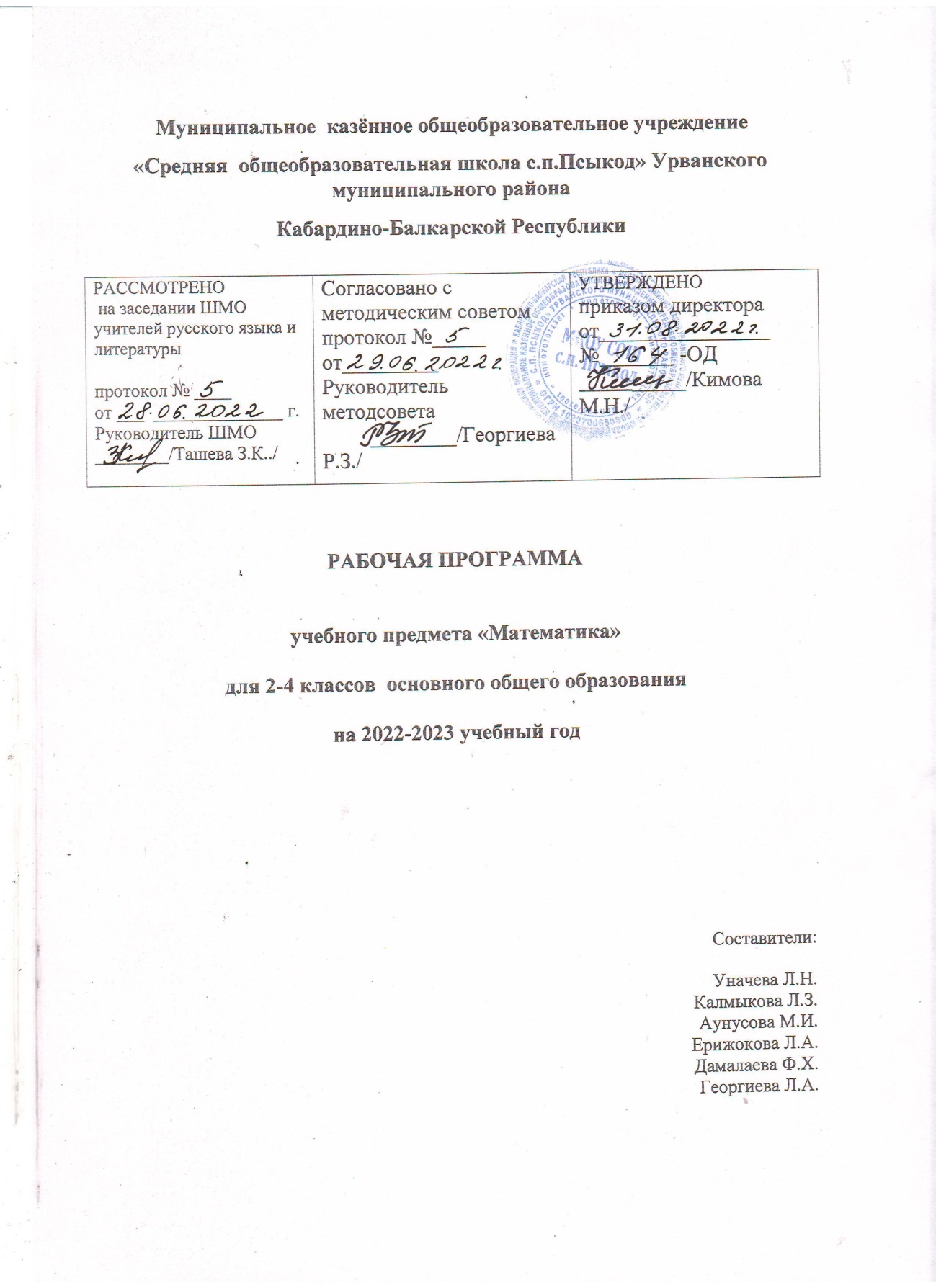 I.ПОЯСНИТЕЛЬНАЯ ЗАПИСКА                           Рабочая программа по математике на уровне основного общего образования подготовлена на основе:-Федерального Закона Российской Федерации от 29 декабря 2012 года №273-ФЗ «Об образовании в Российской Федерации»;-Приказа Министерства образования и науки Российской Федерации от 5 октября 2009 года № 373 «Об утверждении и введении в действие федерального государственного образовательного стандарта начального общего образования» (с последующими изменениями);-  Порядка организации и осуществления образовательной деятельности по основнымобщеобразовательным программам – образовательным программам начального общего,основного общего и среднего общего образования, утвержденным приказомМинпросвещения  РФ  от 22.03.2021 №115;- Основной образовательной программы основного общего образования МКОУ СОШ с.п.Псыкод;-Положения о рабочей программе учебного курса МКОУ СОШс.п.ПсыкодЦЕЛИ ИЗУЧЕНИЯ УЧЕБНОГО ПРЕДМЕТА «Математика»Изучение математики в начальной школе направлено на достижение следующих целей:математическое развитие младшего школьника — формирование способности к интеллектуальной деятельности (логического и знаково-символического мышления), пространственного воображения, математической речи; умение строить рассуждения, выбирать аргументацию, различать обоснованные и необоснованные суждения, вести поиск информации (фактов, оснований для упорядочения, вариантов и др.);освоение начальных математических знаний — понимание значения величин и способов их измерения; использование арифметических способов для разрешения сюжетных ситуаций; формирование умения решать учебные и практические задачи средствами математики; работа с алгоритмами выполнения арифметических действий;развитие интереса к математике, стремления использовать математические знания в повседневной жизни.Программа определяет ряд задач, решение которых направлено на достижение основных целей начального математического образования:формирование элементов самостоятельной интеллектуальной деятельности на основе овладения несложными математическими методами познания окружающего мира (умения устанавливать, описывать, моделировать и объяснять количественные и пространственные отношения);развитие основ логического, знаково-символического и алгоритмического мышления;развитие пространственного воображения;развитие математической речи;формирование системы начальных математических знаний и умений их применять для решения учебно-познавательных и практических задач;формирование умения вести поиск информации и работать с ней;формирование первоначальных представлений о компьютерной грамотности;развитие познавательных способностей;воспитание стремления к расширению математических знаний;формирование критичности мышления МЕСТО УЧЕБНОГО ПРЕДМЕТА «Математика » В УЧЕБНОМ ПЛАНЕ На изучение курса «Математика» в учебном плане отводится 540 ч.   В 1 классе — 132 ч (4 ч в неделю, 33 учебные недели), во 2-4 классах -  по 136 ч (4 ч в неделю, 35 учебных недели в каждом классе).  УМК УЧЕБНОГО ПРЕДМЕТА ПЕДАГОГА Математика. 2 класс: система уроков по учебнику М.И.Моро, М.А.бантовой, Г.В.бельтюковой, С.И.Волковой, С.В.Степановой/авт.-сост.С.В.Савинова.-Волгоград: Учитель, 2012. (электр) УМК УЧЕБНОГО ПРЕДМЕТА ДЛЯ ОБУЧАЮЩИХСЯ Математика. 1-4 класс. Учеб. для общеобразоват. учреждений с прил. на электрон. носителе. В  2 ч. Ч.1, 2 / [М. И. Моро, М. А. Бантова, Г. В. Бельтюкова и др.] – 3-е изд. – М.: Просвещение, 2012. – 198с.: ил. – (Школа России).Моро М. И., Волкова С. И. Математика. 1-4 класс. Рабочая тетрадь. – 2-е изд. – М.: Просвещение, 2011.Логинова О. Б., Яковлева С. Г. Мои достижения. Итоговые комплексные работы – М.: Просвещение, 2011.II.ПЛАНИРУЕМЫЕ ОБРАЗОВАТЕЛЬНЫЕ РЕЗУЛЬТАТЫ2 классЛИЧНОСТНЫЕ РЕЗУЛЬТАТЫу обучающегося  будут сформированы :- понимание того, что одна и та же математическая модель отражает одни и те же отношения между различными объектами;элементарные умения в проведении самоконтроля и самооценки результатов своей учебной деятельности (поурочно и по результатам изучения темы);элементарные умения самостоятельного выполнения работ и осознание личной ответственности за проделанную работу;элементарные правила общения (знание правил общения и их применение);начальные представления об основах гражданской идентичности (через систему определённых заданий и упражнений);*уважение семейных ценностей, понимание необходимости бережного отношения к природе, к своему здоровью и здоровью других людей.обучающийся  получит возможность для формирования :- интереса к отражению математическими способами отношений между различными объектами окружающего мира;первичного (на практическом уровне) понимания значения математических знаний в жизни человека и первоначальных умений решать практические задачи с использованием математических знаний;потребности в проведении самоконтроля и в оценке результатов учебной деятельности.МЕТАПРЕДМЕТНЫЕ РЕЗУЛЬТАТЫ Регулятивные УУДобучающийся научится:- понимать, принимать и сохранять учебную задачу и решать её в сотрудничестве с учителем в коллективной деятельности;составлять под руководством учителя план действий для решения учебных задач;выполнять план действий и проводить пошаговый контроль его выполнения в сотрудничестве с учителем и одноклассниками;в сотрудничестве с учителем находить несколько способов решения учебной задачи, выбирать наиболее рациональный.обучающийсяполучит возможность научиться:- принимать учебную задачу, предлагать возможные способы её решения, воспринимать и оценивать предложения других учеников по её решению;оценивать правильность выполнения действий по решению учебной задачи и вносить необходимые исправления;выполнять учебные действия в устной и письменной форме, использовать математические термины, символы и знаки;**контролировать ход совместной работы и оказывать помощь товарищу в случаях затруднений.Познавательные УУДобучающийся научится:- строить несложные модели математических понятий и отношений, ситуаций, описанных в задачах;описывать результаты учебных действий, используя математические термины и записи;понимать, что одна и та же математическая модель отражает одни и те же отношения между различными объектами;иметь общее представление о базовых межпредметных понятиях: числе, величине, геометрической фигуре;применять полученные знания в изменённых условиях;осваивать способы решения задач творческого и поискового характера;выделять из предложенного текста информацию по заданному условию, дополнять ею текст задачи с недостающими данными, составлять по ней текстовые задачи с разными вопросами и решать их;осуществлять поиск нужной информации в материале учебника и в других источниках (книги, аудио- и видеоносители, а также Интернет с помощью взрослых);представлять собранную в результате расширенного поиска информацию в разной форме (пересказ, текст, таблицы);устанавливать правило, по которому составлена последовательность объектов, продолжать её или восстанавливать в ней пропущенные объекты;проводить классификацию объектов по заданному или самостоятельно найденному признаку;обосновывать свои суждения, проводить аналогии и делать несложные обобщения.обучающийсяполучит возможность научиться:- фиксировать математические отношения между объектами и группами объектов в знаково-символической форме (на моделях);осуществлять расширенный поиск нужной информации в различных источниках, использовать её для решения задач, математических сообщений, изготовления объектов с использованием свойств геометрических фигур;анализировать и систематизировать собранную информацию и представлять её в предложенной форме (пересказ, текст, таблицы).Коммуникативные УУДобучающийся научится:- строить речевое высказывание в устной форме, использовать математическую терминологию;оценивать различные подходы и точки зрения на обсуждаемый вопрос;уважительно вести диалог с товарищами, стремиться к тому, чтобы учитывать разные мнения;принимать активное участие в работе в паре и в группе с одноклассниками: определять общие цели работы, намечать способы их достижения, распределять роли в совместной деятельности, анализировать ход и результаты проделанной работы;вносить и отстаивать свои предложения по организации совместной работы, понятные для партнёра по обсуждаемому вопросу;осуществлять взаимный контроль и оказывать в сотрудничестве необходимую взаимную помощь.Обучающийся получит возможность научиться:- самостоятельно оценивать различные подходы и точки зрения, высказывать своё мнение, аргументированно его обосновывать;**контролировать ход совместной работы и оказывать помощь товарищу в случаях затруднения;конструктивно разрешать конфликты посредством учёта интересов сторон и сотрудничества.ПРЕДМЕТНЫЕ РЕЗУЛЬТАТЫЧисла и величиныобучающийся научится:- образовывать, называть, читать, записывать числа от 0 до 100;сравнивать числа и записывать результат сравнения;упорядочивать заданные числа;заменять двузначное число суммой разрядных слагаемых;выполнять сложение и вычитание вида 30 + 5, 35–5, 35–30;устанавливать закономерность — правило, по которому составлена числовая последовательность (увеличение/уменьшение числа на несколько единиц); продолжать её или восстанавливать пропущенные в ней числа;группировать числа по заданному или самостоятельно установленному признаку;читать и записывать значения величины длины, используя изученные единицы измерения этой величины (сантиметр, дециметр, метр) и соотношения между ними: 1м = 100 см; 1 м = 10 дм; 1 дм = 10 см;читать и записывать значение величины время, используя изученные единицы измерения этой величины (час, минута) и соотношение между ними: 1 ч = 60 мин; определять по часам время с точностью до минуты;записывать и использовать соотношение между рублём и копейкой: 1 р. = 100 к.обучающийся получит возможность научиться:- группировать объекты по разным признакам;самостоятельно выбирать единицу для измерения таких величин, как длина, время, в конкретных условиях и объяснять свой выбор.АРИФМЕТИЧЕСКИЕ ДЕЙСТВИЯУчащийся научится:воспроизводить по памяти таблицу сложения чисел в пределах 20 и использовать её при выполнении действий сложения и вычитания;выполнять сложение и вычитание в пределах 100: в более лёгких случаях устно, в более сложных — письменно (столбиком);выполнять проверку правильности выполнения сложения и вычитания;называть и обозначать действия умножения и деления;использовать термины: уравнение, буквенное выражение;заменять сумму одинаковых слагаемых произведением и произведение — суммой одинаковых слагаемых;умножать 1 и 0 на число; умножать и делить на 10;читать и записывать числовые выражения в 2 действия;находить значения числовых выражений в 2 действия, содержащих сложение и вычитание (со скобками и без скобок);применять переместительное и сочетательное свойства сложения при вычислениях.Обучающийся получит возможность научиться:вычислять значение буквенного выражения, содержащего одну букву при заданном её значении;решать простые уравнения подбором неизвестного числа;моделировать действия «умножение» и «деление» с использованием предметов, схематических рисунков и схематических чертежей;раскрывать конкретный смысл действий «умножение» и «деление»;применять переместительное свойство умножения при вычислениях;называть компоненты и результаты действий умножения и деления;устанавливать взаимосвязи между компонентами и результатом умножения;выполнять умножение и деление с числами 2 и 3.        РАБОТА С ТЕКСТОВЫМИ ЗАДАЧАМИОбучающийся научится:решать задачи в 1–2 действия на сложение и вычитание, на разностное сравнение чисел и задачи в 1 действие, раскрывающие конкретный смысл действий умножение и деление;выполнять краткую запись задачи, схематический рисунок;составлять текстовую задачу по схематическому рисунку, по краткой записи, по числовому выражению, по решению задачи.Обучающийся получит возможность научиться:решать задачи с величинами: цена, количество, стоимость.ПРОСТРАНСТВЕННЫЕ ОТНОШЕНИЯ. ГЕОМЕТРИЧЕСКИЕ ФИГУРЫОбучающийся научится:распознавать и называть углы разных видов: прямой, острый, тупой;распознавать и называть геометрические фигуры: треугольник, четырёхугольник и др., выделять среди четырёхугольников прямоугольник (квадрат);выполнять построение прямоугольника (квадрата) с заданными длинами сторон на клетчатой разлиновке с использованием линейки;соотносить реальные объекты с моделями и чертежами треугольника, прямоугольника (квадрата).Обучающийся получит возможность научиться:изображать прямоугольник (квадрат) на нелинованной бумаге с использованием линейки и угольника.ГЕОМЕТРИЧЕСКИЕ ВЕЛИЧИНЫОбучающийся научится:читать и записывать значение величины длина, используя изученные единицы длины и соотношения между ними (миллиметр, сантиметр, дециметр, метр);вычислять длину ломаной, состоящей из 3–4 звеньев, и периметр многоугольника (треугольника, четырёхугольника, пятиугольника).Обучающийся получит возможность научиться:выбирать наиболее подходящие единицы длины в конкретной ситуации;вычислять периметр прямоугольника (квадрата).РАБОТА С ИНФОРМАЦИЕЙОбучающийся научится:читать и заполнять таблицы по результатам выполнения задания;заполнять свободные клетки в несложных таблицах, определяя правило составления таблиц;проводить логические рассуждения и делать выводы;понимать простейшие высказывания с логическими связками: если…, то…; все; каждый и др., выделяя верные и неверные высказывания.Обучающийся получит возможность научиться:самостоятельно оформлять в виде таблицы зависимости между величинами: цена, количество, стоимость;общих представлений о построении последовательности логических рассуждений.Планируемые результаты освоения учебного предмета, курса «Математика».3 классЛичностные результатыУ обучающегося будут сформированы:навыки в проведении самоконтроля и самооценки результатов своей учебной деятельности;основы мотивации учебной деятельности и личностного смысла изучения математики, интерес, переходящий в потребность к расширению знаний, к применению поисковых и творческих подходов к выполнению заданий и пр., предложенных в учебнике или учителем;положительное отношение к урокам математики, к учебе, к школе;понимание значения математических знаний в собственной жизни;**понимание значения математики в жизни и деятельности человека;восприятие критериев оценки учебной деятельности и понимание оценок учителя успешности учебной деятельности;умение самостоятельно выполнять определенные учителем виды работ (деятельности), понимая личную ответственность за результат;**знать и применять правила общения, осваивать навыки сотрудничества в учебной деятельности;*начальные представления об основах гражданской идентичности (через систему определенных заданий и упражнений);*уважение и принятие семейных ценностей, понимания необходимости бережного отношения к природе, к своему здоровью и здоровью других людей.Учащийся получит возможность для формирования:начальных представлений об универсальности математических способов познания окружающего мира;понимания важности математических знаний в жизни человека, при изучении других школьных дисциплин;навыков проведения самоконтроля и адекватной самооценки результатов своей учебной деятельности;интереса к изучению учебного предмета математика: количественных и пространственных отношений, зависимостей между объектами, процессами и явлениями окружающего мира и способами их описания на языке математики, к освоению математических способов решения познавательных задач.Метапредметные результаты
Регулятивные УУДУчащийся научится:понимать, принимать и сохранять различные учебные задачи; осуществлять поиск средств для достижения учебной задачи;находить способ решения учебной задачи и выполнять учебные действия в устной и письменной форме, использовать математические термины, символы и знаки;планировать свои действия в соответствии с поставленной учебной задачей для ее решения;проводить пошаговый контроль под руководством учителя, а в некоторых случаях – самостоятельно;выполнять самоконтроль и самооценку результатов своей учебной деятельности на уроке и по результатам изучения отдельных тем.Учащийся получит возможность научиться:самостоятельно планировать и контролировать учебные действия в соответствии с поставленной целью; находить способ решения учебной задачи;адекватно проводить самооценку результатов своей учебной деятельности, понимать причины неуспеха на том или ином этапе;самостоятельно делать несложные выводы о математических объектах и их свойствах;** контролировать свои действия и соотносить их с поставленными целями и действиями других участников, работающих в паре, в группе.Познавательные УУДУчащийся научится:устанавливать математические отношения между объектами, взаимосвязи в явлениях и процессах и представлять информацию в знаково-символической и графической форме, строить модели, отражающие различные отношения между объектами;проводить сравнение по одному или нескольким признакам и на этой основе делать выводы;устанавливать закономерность следования объектов (чисел, числовых выражений, равенств, геометрических фигур и др.) и определять недостающие в ней элементы;выполнять классификацию по нескольким предложенным или самостоятельно найденным основаниям;делать выводы по аналогии и проверять эти выводы;проводить несложные обобщения и использовать математические знания в расширенной области применения;понимать базовые межпредметные предметные понятия: число, величина, геометрическая фигура;фиксировать математические отношения между объектами и группами объектов в знаково-символической форме (на моделях);стремление полнее использовать свои творческие возможности;общее умение смыслового чтения текстов математического содержания в соответствии с поставленными целями и задачами;самостоятельно осуществлять расширенный поиск необходимой информации в учебнике, в справочнике и в других источниках;осуществлять расширенный поиск информации и представлять информацию в предложенной форме.Учащийся получит возможность научиться:           самостоятельно находить необходимую информацию и использовать знаково-символические средства для ее представления, для построения моделей изучаемых объектов и процессов;осуществлять поиск и выделять необходимую информацию для выполнения учебных и поисково-творческих заданий.Коммуникативные УУДУчащийся научится:строить речевое высказывание в устной форме, использовать математическую терминологию;понимать различные позиции в подходе к решению учебной задачи, задавать вопросы для их уточнения, четко и аргументировано высказывать свои оценки и предложения;принимать активное участие в работе в паре и в группе, использовать умения вести диалог, речевые коммуникативные средства;принимать участие в обсуждении математических фактов, в обсуждении стратегии успешной математической игры, высказывать свою позицию;** знать и применять правила общения, осваивать навыки сотрудничества в учебной деятельности;контролировать свои действия при работе в группе и осознавать важность своевременного и качественного выполнения взятого на себя обязательства для общего дела.Учащийся получит возможность научиться:использовать речевые средства и средства информационных и коммуникационных технологий при работе в паре, в группе в ходе решения учебно-познавательных задач, во время участия в проектной деятельности;согласовывать свою позицию с позицией участников по работе в группе, в паре, признавать возможность существования различных точек зрения, корректно отстаивать свою позицию;** контролировать свои действия и соотносить их с поставленными целями и действиями других участников, работающих в паре, в группе;конструктивно разрешать конфликты посредством учета интересов сторон и сотрудничества.Предметные результаты
ЧИСЛА И ВЕЛИЧИНЫУчащийся научится:образовывать, называть, читать, записывать числа от 0 до 1 000;сравнивать трехзначные числа и записывать результат сравнения упорядочивать заданные числа заменять трехзначное число суммой разрядных слагаемых уметь заменять мелкие единицы счета крупными и наоборот;устанавливать закономерность – правило, по которому составлена числовая последовательность (увеличение/уменьшение числа на несколько единиц, увеличение/уменьшение числа в несколько раз); продолжать ее или восстанавливать пропущенные в ней числа;группировать числа по заданному или самостоятельно установленному одному или нескольким признакам;читать, записывать и сравнивать значения величины площади, используя изученные единицы измерения этой величины (квадратный сантиметр, квадратный дециметр, квадратный метр), и соотношения между ними: 1 дм2 = 100 см2, 1 м2 = 100 дм2; переводить одни единицы площади в другие;читать, записывать и сравнивать значения величины массы, используя изученные единицы измерения этой величины (килограмм, грамм) и соотношение между ними: 1 кг = 1 000 г; переводить мелкие единицы массы в более крупные, сравнивать и упорядочивать объекты по массе.Учащийся получит возможность научиться:классифицировать числа по нескольким основаниям (в более сложных случаях) и объяснять свои действия;самостоятельно выбирать единицу для измерения таких величин как площадь, масса в конкретных условиях и объяснять свой выбор.АРИФМЕТИЧЕСКИЕ ДЕЙСТВИЯУчащийся научится:выполнять табличное умножение и деление чисел; выполнять умножение на 1 и на 0, выполнять деление вида: а : а, 0 : а;выполнять внетабличное умножение и деление, в том числе деление с остатком; выполнять проверку арифметических действий умножение и деление;выполнять письменно действия сложение, вычитание, умножение и деление на однозначное число в пределах 1 000;вычислять значение числового выражения, содержащего 2 – 3 действия (со скобками и без скобок).Учащийся получит возможность научиться:использовать свойства арифметических действий для удобства вычислений;вычислять значение буквенного выражения при заданных значениях входящих в него букв;решать уравнения на основе связи между компонентами и результатами умножения и деления.РАБОТА С ТЕКСТОВЫМИ ЗАДАЧАМИУчащийся научится:анализировать задачу, выполнять краткую запись задачи в различных видах: в таблице, на схематическом рисунке, на схематическом чертеже;составлять план решения задачи в 2 – 3 действия, объяснять его и следовать ему при записи решения задачи;преобразовывать задачу в новую, изменяя ее условие или вопрос;составлять задачу по краткой записи, по схеме, по ее решению;решать задачи, рассматривающие взаимосвязи: цена, количество, стоимость; расход материала на 1 предмет, количество предметов, общий расход материала на все указанные предметы и др.; задачи на увеличение/уменьшение числа в несколько раз.Учащийся получит возможность научиться:сравнивать задачи по сходству и различию отношений между объектами, рассматриваемых в задачах;дополнять задачу с недостающими данными возможными числами;находить разные способы решения одной и той же задачи, сравнивать их и выбирать наиболее рациональный;решать задачи на нахождение доли числа и числа по его доле;решать задачи практического содержания, в том числе задачи-расчеты.ПРОСТРАНСТВЕННЫЕ ОТНОШЕНИЯ.ГЕОМЕТРИЧЕСКИЕ ФИГУРЫУчащийся научится:обозначать геометрические фигуры буквами;различать круг и окружность;чертить окружность заданного радиуса с использованием циркуля.Учащийся получит возможность научиться:различать треугольники по соотношению длин сторон; по видам углов;изображать геометрические фигуры (отрезок, прямоугольник) в заданном масштабе;читать план участка (комнаты, сада и др.).ГЕОМЕТРИЧЕСКИЕ ВЕЛИЧИНЫУчащийся научится:измерять длину отрезка;вычислять площадь прямоугольника (квадрата) по заданным длинам его сторон;выражать площадь объектов в разных единицах площади (квадратный сантиметр, квадратный дециметр. квадратный метр), используя соотношения между ними.Учащийся получит возможность научиться:выбирать наиболее подходящие единицы площади для конкретной ситуации;вычислять площадь прямоугольного треугольника, достраивая его до прямоугольника.РАБОТА С ИНФОРМАЦИЕЙУчащийся научится:анализировать готовые таблицы, использовать их для выполнения заданных действий, для построения вывода;устанавливать правило, по которому составлена таблица, заполнять таблицу по установленному правилу недостающими элементами;самостоятельно оформлять в таблице зависимости между пропорциональными величинами;выстраивать цепочку логических рассуждений, делать выводы.Учащийся получит возможность научиться:читать несложные готовые таблицы;понимать высказывания, содержащие логические связки («… и …», «если …, то …», «каждый», «все» и др.), определять «верно» или «неверно» приведенное высказывание о числах, результатах действий, геометрических фигурах.4 классЛичностные результатыУ учащегося будут сформированы:основы целостного восприятия окружающего мира и универсальности математических способов его познания;*уважительное отношение к иному мнению и культуре;навыки самоконтроля и самооценки результатов учебной деятельности на основе выделенных критериев её успешности;**навыки определения наиболее эффективных способов достижения результата, осваивание начальных форм познавательной и личностной рефлексии;положительное отношение к урокам математики, к обучению, к школе;мотивы учебной деятельности и личностного смысла учения;интерес к познанию, к новому учебному материалу, к овладению новыми способами познания, к исследовательской и поисковой деятельности в области математики;умения и навыки самостоятельной деятельности, осознание личной ответственности за её результат;**навыки сотрудничества со взрослыми и сверстниками в разных ситуациях, умения не создавать конфликтов и находить выходы из спорных ситуаций;*начальные представления об основах гражданской идентичности (через систему определённых заданий и упражнений);*уважительное отношение к семейным ценностям, к истории страны, бережное отношение к природе, к культурным ценностям, ориентация на здоровый образ жизни, наличие мотивации к творческому труду.Учащийся получит возможность для формирования:понимания универсальности математических способов познания закономерностей окружающего мира, умения строить и преобразовывать модели его отдельных процессов и явлений;адекватной оценки результатов своей учебной деятельности на основе заданных критериев её успешности;устойчивого интереса к продолжению математического образования, к расширению возможностей использования математических способов познания и описания зависимостей в явлениях и процессах окружающего мира, к решению прикладных задач.Метапредметные результаты

Регулятивны УУДУчащийся научится:принимать и сохранять цели и задачи учебной деятельности, искать и находить средства их достижения;**определять наиболее эффективные способы достижения результата, освоение начальных форм познавательной и личностной рефлексии;планировать, контролировать и оценивать учебные действия в соответствии с поставленной задачей и условиями её реализации;воспринимать и понимать причины успеха/неуспеха в учебной деятельности и способности конструктивно действовать даже в ситуациях неуспеха.Учащийся получит возможность научиться:ставить новые учебные задачи под руководством учителя;находить несколько способов действий при решении учебной задачи, оценивать их и выбирать наиболее рациональныйПознавательные УУДУчащийся научится:использовать знаково-символические средства представления информации для создания моделей изучаемых объектов и процессов, схем решения учебных и практических задач;представлять информацию в знаково-символической или графической форме: самостоятельно выстраивать модели математических понятий, отношений, взаимосвязей и взаимозависимостей изучаемых объектов и процессов, схемы решения учебных и практических задач; выделять существенные характеристики объекта с целью выявления общих признаков для объектов рассматриваемого вида;владеть логическими действиями сравнения, анализа, синтеза, обобщения, классификации по родо-видовым признакам, установления аналогий и причинно-следственных связей, построения рассуждений;владеть базовыми предметными понятиями и межпредметными понятиями (число, величина, геометрическая фигура), отражающими существенные связи и отношения между объектами и процессами;работать в материальной и информационной среде начального общего образования (в том числе с учебными моделями) в соответствии с содержанием учебного предмета «Математика», используя абстрактный язык математики;использовать способы решения проблем творческого и поискового характера;владеть навыками смыслового чтения текстов математического содержания в соответствии с поставленными целями и задачами;осуществлять поиск и выделять необходимую информацию для выполнения учебных и поисково-творческих заданий; применять метод информационного поиска, в том числе с помощью компьютерных средств;читать информацию, представленную в знаково-символической или графической форме, и осознанно строить математическое сообщение;использовать различные способы поиска (в справочных источниках и открытом учебном информационном пространстве Интернет), сбора, обработки, анализа, организации, передачи информации в соответствии с коммуникативными и познавательными задачами учебного предмета «Математика»; представлять информацию в виде таблицы, столбчатой диаграммы, видео- и графических изображений, моделей геометрических фигур; готовить своё выступление и выступать с аудио- и видеосопровождением.Учащийся получит возможность научиться:понимать универсальность математических способов познания закономерностей окружающего мира, выстраивать и преобразовывать модели его отдельных процессов и явлений;выполнять логические операции: сравнение, выявление закономерностей, классификацию по самостоятельно найденным основаниям — и делать на этой основе выводы;устанавливать причинно-следственные связи между объектами и явлениями, проводить аналогии, делать обобщения;осуществлять расширенный поиск информации в различных источниках;составлять, записывать и выполнять инструкции (простой алгоритм), план поиска информации;распознавать одну и ту же информацию, представленную в разной форме (таблицы и диаграммы);планировать несложные исследования, собирать и представлять полученную информацию с помощью таблиц и диаграмм;интерпретировать информацию, полученную при проведении несложных исследований (объяснять, сравнивать и обобщать данные, делать выводы и прогнозы).Коммуникативные УУДУчащийся научится:строить речевое высказывание в устной форме, использовать математическую терминологию;признавать возможность существования различных точек зрения, согласовывать свою точку зрения с позицией участников, работающих в группе, в паре, корректно и аргументированно, с использованием математической терминологии и математических знаний отстаивать свою позицию;принимать участие в работе в паре, в группе, использовать речевые средства, в том числе математическую терминологию, и средства информационных и коммуникационных технологий для решения коммуникативных и познавательных задач, в ходе решения учебных задач, проектной деятельности;принимать участие в определении общей цели и путей её достижения; уметь договариваться о распределении функций и ролей в совместной деятельности;**навыкам сотрудничества со взрослыми и сверстниками в разных ситуациях, умения не создавать конфликтов и находить выходы из спорных ситуаций;конструктивно разрешать конфликты посредством учёта интересов сторон и сотрудничества.Учащийся получит возможность научиться:обмениваться информацией с одноклассниками, работающими в одной группе;Предметные результаты

ЧИСЛА И ВЕЛИЧИНЫУчащийся научится:образовывать, называть, читать, записывать, сравнивать, упорядочивать числа от 0 до1 000 000;заменять мелкие единицы счёта крупными и наоборот;устанавливать закономерность — правило, по которому составлена числовая последовательность (увеличение/уменьшение числа на несколько единиц, увеличение/ уменьшение числа в несколько раз); продолжать её или восстанавливать пропущенные в ней числа;группировать числа по заданному или самостоятельно установленному одному или нескольким признакам;читать, записывать и сравнивать величины (длину, площадь, массу, время, скорость), используя основные единицы измерения величин (километр, метр, дециметр, сантиметр, миллиметр; квадратный километр, квадратный метр, квадратный дециметр, квадратный сантиметр, квадратный миллиметр; тонна, центнер, килограмм, грамм; сутки, час, минута, секунда; километров в час, метров в минуту и др.), и соотношения между ними.Учащийся получит возможность научиться:классифицировать числа по нескольким основаниям (в более сложных случаях) и объяснять свои действия;самостоятельно выбирать единицу для измерения таких величин, как площадь, масса, в конкретных условиях и объяснять свой выбор.АРИФМЕТИЧЕСКИЕ ДЕЙСТВИЯУчащийся научится:выполнять письменно действия с многозначными числами (сложение, вычитание, умножение и деление на однозначное, двузначное число в пределах 10 000), с использованием сложения и умножения чисел, алгоритмов письменных арифметических действий (в том числе деления с остатком);выполнять устно сложение, вычитание, умножение и деление однозначных, двузначных и трёхзначных чисел в случаях, сводимых к действиям в пределах 100 (в том числе с 0 и числом 1);выделять неизвестный компонент арифметического действия и находить его значение;вычислять значение числового выражения, содержащего 2—3 арифметических действия (со скобками и без скобок).Учащийся получит возможность научиться:выполнять действия с величинами;выполнять проверку правильности вычислений разными способами (с помощью обратного действия, прикидки и оценки результата действия, на основе зависимости между компонентами и результатом действия);использовать свойства арифметических действий для удобства вычислений;решать уравнения на основе связи между компонентами и результатами действий сложения и вычитания, умножения и деления;находить значение буквенного выражения при заданных значениях входящих в него букв.РАБОТА С ТЕКСТОВЫМИ ЗАДАЧАМИУчащийся научится:устанавливать зависимости между объектами и величинами, представленными в задаче, составлять план решения задачи, выбирать и объяснять выбор действий;решать арифметическим способом текстовые задачи (в 1—3 действия) и задачи, связанные с повседневной жизнью;оценивать правильность хода решения задачи, вносить исправления, оценивать реальность ответа на вопрос задачи.Учащийся получит возможность научиться:составлять задачу по краткой записи, по заданной схеме, по решению;решать задачи на нахождение: доли величины и величины по значению её доли (половина, треть, четверть, пятая, десятая часть); начала, продолжительности и конца события; задачи, отражающие процесс одновременного встречного движения двух объектов и движения в противоположных направлениях; задачи с величинами, связанными пропорциональной зависимостью (цена, количество, стоимость); масса одного предмета, количество предметов, масса всех заданных предметов и др.;решать задачи в 3—4 действия;находить разные способы решения задачи.ПРОСТРАНСТВЕННЫЕ ОТНОШЕНИЯ. ГЕОМЕТРИЧЕСКИЕ ФИГУРЫУчащийся научится:описывать взаимное расположение предметов на плоскости и в пространстве;распознавать, называть, изображать геометрические фигуры (точка, отрезок, ломаная, прямой угол; многоугольник, в том числе треугольник, прямоугольник, квадрат; окружность, круг);выполнять построение геометрических фигур с заданными размерами (отрезок, квадрат, прямоугольник) с помощью линейки, угольника;использовать свойства прямоугольника и квадрата для решения задач;распознавать и называть геометрические тела (куб, шар);соотносить реальные объекты с моделями геометрических фигур.ГЕОМЕТРИЧЕСКИЕ ВЕЛИЧИНЫУчащийся научится:измерять длину отрезка;вычислять периметр треугольника, прямоугольника и квадрата, площадь прямоугольника и квадрата;оценивать размеры геометрических объектов, расстояния приближённо (на глаз).Учащийся получит возможность научиться:распознавать, различать и называть геометрические тела: прямоугольный параллелепипед, пирамиду, цилиндр, конус;вычислять периметр многоугольника;находить площадь прямоугольного треугольника;находить площади фигур путём их разбиения на прямоугольники (квадраты) и прямоугольные треугольники.РАБОТА С ИНФОРМАЦИЕЙУчащийся научится:читать несложные готовые таблицы;заполнять несложные готовые таблицы;читать несложные готовые столбчатые диаграммы.Учащийся получит возможность научиться:достраивать несложную готовую столбчатую диаграмму;сравнивать и обобщать информацию, представленную в строках и столбцах несложных таблиц и диаграмм;понимать простейшие выражения, содержащие логические связки и слова (… и …, если…, то…; верно/неверно, что…; каждый; все; некоторые; не).III.СОДЕРЖАНИЕ УЧЕБНОГО ПРЕДМЕТА 2 класс (136 ч)Числа от 1 до 100. Нумерация (16 ч)Повторение : числа от 1 до 20 (2ч)Нумерация (14ч)Числа от 1 до100. Счет десятками. Образование и названия  и запись чисел от 20 до 100. Поместное значение цифр. Числа однозначные и двузначные. Число 100.Замена двузначного числа суммой разрядных слагаемых.Сложение и вычитание вида30=5, 35-5, 35-30 (7ч)Единицы длины:  миллиметр, метр. Таблица единиц длины (3ч)Рубль, копейка. Соотношение между ними (2ч)«Страничка для любознательных»Повторение «Что узнали, чему научились» (2ч ).Проверочная работа. Анализ результатов.Числа от 1 до 100. Сложение и вычитание (20 ч)Решение и составление задач, обратной заданной. Решение задач на нахождение неизвестного слагаемого, неизвестного уменьшаемого и неизвестного вычитаемого. (4ч)Сумма и разность отрезков (1ч)Время. Единицы времени: час, минута. Соотношение 1ч=60мин (1ч)Длина ломаной. Периметр многоугольника. (3ч)Числовое выражение. Порядок выполнения действий в числовых выражениях. Скобки. Сравнение числовых выражений. (3ч)Сочетательное свойство сложения. Применение переместительного и сочетательного свойств сложения для рационализации вычислений. (3ч)«Страничка для любознательных»Наши проекты: «Математика вокруг нас. Узоры на посуде»Повторение пройденного «Что узнали, чему научились»  (2 ч)Резерв (2ч).Контроль и учет знаний (1ч)Числа от 1 до 100. Сложение и вычитание (28ч)Устные приемы сложения и вычитания чисел в пределах 100 (15ч)Устные приемы сложения и вычитания вида 36+2, 36+20, 60+18, 36-2, 36-20, 26+4, 30-7, 60-24, 26+7, 35-8 (10ч)Решение задач. Запись решения задачи выражением (3ч)«Страничка для любознательных»Повторение пройденного «Что узнали, чему научились»  (2 ч)Выражения с одной переменной вида а + 28, 43-6.(3ч)Уравнения. (3ч)Проверка сложения и вычитания.(4ч)Повторение пройденного «Что узнали, чему научились»  (2 ч)Закрепление. Решение задач (3ч)Проверочная работа. Анализ результатов. (2ч)Контроль и учет знаний (1ч)Числа от 1 до 100. Сложение и вычитание (23ч)Письменные приемы сложения и вычитания двузначных чисел без перехода через десяток (12ч)Сложение и вычитание вида 45+23, 57-26. Проверка сложения и вычитания. (4ч)Угол. Виды углов (прямой, тупой, острый)(1ч) Прямоугольник. Свойство противоположных сторон прямоугольника. Квадрат. (6ч)Решение задач (1ч)Письменные приемы сложения и вычитания двузначных чисел с переходом через десяток (11ч)Решение текстовых задач (3ч)«Страничка для любознательных»Наши проекты: Оригами.Повторение пройденного «Что узнали, чему научились»  (2 ч)Числа от 1 до 100. Умножение и деление (17 ч)Конкретный смысл   действия умножение. Связь умножения со сложением. Названия компонентов и результата умножения. Приемы умножения 1 и 0. Переместительное свойство умножения. (8ч)Текстовые задачи, раскрывающие смысл действия умножение (1ч)Периметр прямоугольника (1ч)Деление (7ч)Конкретный смысл   действия. Название компонентов и результата действия деление.(3ч)Задачи, раскрывающие смысл действия деление.(2ч)«Страничка для любознательных»Повторение пройденного «Что узнали, чему научились»  (1ч)Контроль и учет знаний (1ч)Числа от 1 до 100. Умножение и деление. Табличное умножение и деление .(21ч)Умножение и деление. (6ч)Связь между компонентами и результатом действия умножения. Прием деления, основанный на связи между компонентами и результатом умножения. Прием умножения и деления на число 10.(3ч)Задачи с величинами: цена, количество, стоимость. Задачи на нахождение третьего слагаемого. (3ч)Проверочная работа. Анализ результатов.Табличное умножение и деление (15ч)Умножение числа 2 и на 2. Деление на 2 (6ч)Повторение пройденного «Что узнали, чему научились»  (2 ч)Умножение числа 3 и на 3. Деление на 3 (5 ч)«Страничка для любознательных»Повторение пройденного «Что узнали, чему научились»  (2 ч)Проверочная работа. Анализ результатов.Итоговое повторение «Что узнали, чему научились во 2 классе» (10ч ).Проверка знаний (1ч)3 класс (136 ч)Числа от 1 до 100. Сложение и вычитание (8ч) Повторение изученного (8ч)Устные и письменные приемы сложения и вычитания (2ч).Решение уравнений с неизвестным слагаемым на основе взаимосвязи чисел при сложении. Решение уравнений с неизвестным уменьшаемым, с неизвестным вычитаемым на основе взаимосвязи чисел при вычитании. (4ч)Обозначение геометрических фигур буквами.(1ч)«Страничка для любознательных»Повторение пройденного «Что узнали, чему научились»  (1ч)Числа от 1 до 100. Табличное умножение и деление (28ч)Повторение (5ч)Связь умножения и деления; таблица умножения и деления с числами 2 и 3; четные и нечетные числа (4ч)Зависимость между величинами, характеризующими процессы купли-продажи: цена, количество, стоимость (1ч)Порядок выполнения действий в выражениях со скобками и без скобок (2ч)Зависимость между пропорциональными величинами (12ч)Зависимость между пропорциональными величинами: масса одного предмета, количество предметов, масса всех предметов; расход ткани на один предмет, количество предметов, расход ткани на все предметы (2ч)Текстовые задачи на увеличение (уменьшение) числа в несколько раз, на кратное сравнение чисел (8ч)Задачи на нахождение четвертого пропорционального (1ч)«Страничка для любознательных»Повторение пройденного «Что узнали, чему научились»  (1ч)Проверочная работа.Таблица умножения и деления с числами 4, 5, 6, 7. Таблица Пифагора. (9ч)Таблица умножения и деления с числами 4, 5, 6, 7.«Страничка для любознательных»Наши проекты: «Математические сказки»Повторение пройденного «Что узнали, чему научились»  (2ч)Контроль и учет знаний (1ч)                                                  Числа от 1 до 100. Табличное умножение и деление (28 ч)Таблица умножения и деления с числами 8 и 9 (19 ч)Таблица умножения и деления с числами 8 и 9. Сводная таблица умножения (5 ч)Площадь. Способы сравнения фигур по площади: квадратный сантиметр, квадратный дециметр, квадратный метр. Площадь прямоугольника (6 ч)«Страничка для любознательных»Повторение пройденного «Что узнали, чему научились»  (2ч)Умножение   на 1 и на 0. Деление вида а:а, 0:а, при а не равно 0. (4 ч)Текстовые задачи в 3 действия. (2ч)Доли (9 ч) Доли (половина, треть, четверть, десятая, сотая). Образование и сравнение долейЗадачи на нахождение доли целого  и целого по его доле (2ч)Круг. Окружность (центр, радиус, диаметр). Вычерчивание окружностей с помощью циркуля) (2 ч)Единицы времени: год, месяц, сутки. (2ч)«Страничка для любознательных»Повторение пройденного «Что узнали, чему научились»  (2ч)Проверочная работа. Анализ результатов.Контроль и учет знаний (1ч)Числа от 1 до 100. Внетабличное умножение и деление (28 ч)Приемы умножения для случаев вида 23х4, 4х23 (6 ч)Умножение суммы на число. Приемы умножения для случаев вида 23х4, 4х23. Приемы умножения и деления для случаев вида 20х3, 3х20, 60:3, 60:20 (6 ч)Приемы деления для случаев вида 78:2, 69:3, 87:29 (11 ч)Деление суммы на число. Связь между числами при делении. Проверка деления (5 ч)Приемы деления для случаев вида 87:29, 66:22.Проверка умножения делением (2 ч)  Выражения с двумя переменными вида а + b, а – b, а ∙ b, c ׃ d; вычисление  их значений при заданных  значениях   букв (1 ч). «Страничка для любознательных»Решение уравнений на основе связи между компонентами и  результатами умножения и деления (2ч)Повторение пройденного «Что узнали, чему научились»  (1 ч)Деление с остатком. (11 ч)Приемы нахождения частного и остатка. Проверка деления с остатком.(7 ч)Решение задач на нахождение четвертого пропорционального. (1ч)«Страничка для любознательных»Наши проекты: «Задачи-расчеты»Повторение пройденного «Что узнали, чему научились»  (3 ч)Проверочная работа. Анализ результатов.Числа от 1 до 1000. Нумерация (12 ч)Устная и письменная нумерация. Разряды счетных единиц.Натуральная последовательность трехзначных чисел.Увеличение и уменьшение числа в 10, 100 раз.Замена трехзначного числа   суммой разрядных слагаемых.Сравнение трехзначных чисел. Определение общего числа единиц (десятков, сотен) в числе (9 ч)«Страничка для любознательных»Единицы массы: грамм, килограмм. Соотношение между ними.(1 ч)«Страничка для любознательных»Повторение пройденного «Что узнали, чему научились»  (1 ч)Проверочная работа. Анализ результатов.Контроль и учет знаний (1ч)Числа от 1 до 1000. Сложение и вычитание (11 ч)Приемы устного сложения и вычитания в пределах 1000. (4 ч)Приемы устных вычислений в случаях, сводимых к действиям в пределах 100  (4ч)Алгоритм письменного сложения и вычитания в пределах 1000 (7 ч)Приемы письменных вычислений: алгоритм письменного сложения, алгоритм письменного вычитания (3ч)Виды треугольников: разносторонний, равнобедренный, равносторонний (2ч)«Страничка для любознательных»Повторение пройденного «Что узнали, чему научились»  (1 ч)Умножение и деление (15 ч)Приемы устных вычислений (5 ч)Приемы устного умножения и деления. (3ч)«Страничка для любознательных»Виды треугольников: прямоугольный, тупоугольный, остроугольный (2 ч)Приемы письменного умножения и деления на однозначное число (10 ч)Приемы письменного умножения  на однозначное число. (4 ч)Приемы письменного   деления на однозначное число.(2 ч)Проверка деления умножением (2ч)Знакомство с калькулятором (1 ч)Повторение пройденного «Что узнали, чему научились»  (1 ч) Итоговое повторение «Что узнали, чему научились в 3 классе»  (5ч)Проверка знаний (1ч)               4 класс (136 ч)Числа от 1 до 1000 (12 ч).Повторение. (12 ч)Нумерация чисел. (1 ч)Четыре арифметических действия (9 ч)Столбчатые диаграммы.Знакомство со столбчатыми диаграммами. Чтение и составление столбчатых диаграмм. (1 ч)Повторение пройденного «Что узнали, чему научились»  (1 ч)Числа,  которые больше 1000.Нумерация (10 ч)Нумерация (10 ч)Новая счетная единица –тысяча. Класс единиц и класс тысяч. Чтение и запись многозначных чисел. Представление многозначных чисел в виде суммы разрядных слагаемых. Сравнение многозначных чисел. Увеличение и уменьшение числа в 10, 100, 1000 раз. Выделение в числе общего количества единиц любого разряда. Класс миллионов. Класс миллиардов.(8 ч)Наши проекты: «Математика вокруг нас» Создание математического справочника «Наш город»«Странички для любознательных»Повторение пройденного «Что узнали, чему научились»  (1 ч)Величины (14 ч)Единицы длины километр. Таблица единиц  длины. (2 ч)Единицы площади: квадратный   километр, квадратный миллиметр. Таблица единиц площади.Определение площади с помощью палетки (3ч)Масса.  Единицы массы: тонна, центнер.Таблица единиц массы (2 ч)Время. Единицы времени: секунда,  век. Таблица единиц времени.(5 ч)Решение задач на определение начала, конца и продолжительности события. (1 ч)Повторение пройденного «Что узнали, чему научились»  (1 ч)Сложение и вычитание (11 ч)Устные и письменные приемы сложения и вычитания многозначных чисел. (11 ч)Алгоритм устного и письменного сложения и вычитания многозначных чисел. (2 ч)Решение уравнений (2 ч)Нахождение нескольких долей целого. (2 ч)Решение задач на увеличение (уменьшение) числа на несколько единиц, выраженных в косвенной форме (2 ч)Сложение и вычитание значений величин (1ч)Повторение пройденного «Что узнали, чему научились»  (2 ч)«Странички для любознательных»Проверочная работа. Анализ результатов.Умножение и деление (17 ч) Алгоритм письменного умножения и деления многозначного числа на однозначное (17 ч)Алгоритм письменного умножения   многозначного числа на однозначное . Умножение чисел, заканчивающихся  нулями. (4 ч)Алгоритм письменного деления   многозначного числа на однозначное .  (4 ч)Решение уравнений (1 ч)Решение текстовых задач на пропорциональное деление. (2 ч) Закрепление (4 ч)Повторение пройденного «Что узнали, чему научились»  (1 ч)Проверочная работа. Анализ результатов.Контроль и учет знаний (1ч)Числа, которые больше 1000. Умножение  и деление (40 ч)Зависимость между величинами: скорость , время и расстояние. (4 ч)Скорость.  Время.  Расстояние. Единицы скорости. Взаимосвязь между скоростью, временем, расстоянием. Решение задач с величинами: скорость,  время,  расстояние.(4 ч)«Странички для любознательных»Умножение и деление (10 ч)Умножение числа на произведение. Устные приемы умножения вида 18х20, 25х12. Письменное умножение двух чисел, оканчивающихся нулями. (6 ч)Задачи на одновременное  встречное  движение (1 ч)Повторение пройденного «Что узнали, чему научились»  (3 ч)Деление (13 ч)Деление числа на произведение. Устные приемы деления для случаев вида 600:20, 5600:800.,. Деление с остатком на 10, 100, 1000. Письменное деление на числа оканчивающиеся нулями.(7 ч)Решение задач разных видов (2 ч)Задачи на одновременное    движение в противоположных направлениях (2ч)Наши проекты: «Математика вокруг нас». Составление сборника математических задач и заданий»Повторение пройденного «Что узнали, чему научились»  (2 ч)Проверочная работа. Анализ результатов.Письменное умножение многозначного числа на двузначное и трехзначное число (13 ч)Умножение числа на сумму. Алгоритм письменного умножение многозначного числа на двузначное и трехзначное число (8 ч)Решение задач на нахождение неизвестного по двум разностям. (1 ч)Повторение пройденного «Что узнали, чему научились»  (2 ч)Контроль и учет знаний (2ч)Числа, которые больше 1000. Умножение  и деление (22 ч)Письменное деление многозначного числа на двузначное и трехзначное число (20 ч)Алгоритм письменного деления многозначного числа на двузначное число.  Деление на  трехзначные  числа (13 ч)Повторение пройденного «Что узнали, чему научились»  (2 ч)Проверка умножения делением и деления умножением. (3 ч)Повторение пройденного «Что узнали, чему научились»  (2 ч)Материал для расширения и углубления знаний (2 ч)Куб. Пирамида. Шар. Цилиндр. Конус. Параллелепипед. Распознавание и названия геометрических тел: куб, пирамида, шар, цилиндр, конус,  параллелепипед. Куб, пирамида,  ,  параллелепипед: вершины, грани, рёбра куба (пирамиды). Развертка куба. Развертка пирамиды. Развертка параллелепипеда. Развертка конуса.  Развертка цилиндра. Изготовление моделей куба, пирамиды, цилиндра, конуса,  параллелепипеда.Итоговое повторение (8 ч)Контроль и учет знаний (2ч)IV.ТЕМАТИЧЕСКОЕ ПЛАНИРОВАНИЕ2 класс3 класс4 классIII.Календарно - тематическое планирование  по математике. 2 классКАЛЕНДАРНО-ТЕМАТИЧЕСКОЕ ПЛАНИРОВАНИЕ3 классКалендарно – тематическое планирование по учебному предмету «МАТЕМАТИКА»4 класс (136 ч)Лист корректировки рабочей программыпо математикеУчитель- Уначева Л.Н.№Наименования разделовКоличество часов1Числа от 1 до 100. Нумерация.162Сложение и вычитание чисел от 1 до 100 713Числа от 1 до 100. Умножение и деление.234Табличное умножение и деление.155Повторение106Проверка знаний1Итого:136№Наименования разделовКоличество часов1Числа от 1 до 100. Сложение и вычитание.82Табличное умножение и деление.563Внетабличное умножение и деление.284Числа от 1 до 1000. Нумерация.125Сложение и вычитание.116Умножение и деление.157Итоговое повторение.58Проверка знаний1Итого:136№Наименования разделовКоличество часов1Числа от 1 до 1000. Повторение122Числа, которые больше 1000. Нумерация103Величины144Числа, которые больше 1000. Сложение и вычитание115Числа, которые больше 1000. Умножение и деление796Итоговое повторение87Контроль и учёт знаний2Итого:136№№п/пНаименование  разделов и темНаименование  разделов и темНаименование  разделов и темКоличество часовКоличество часовДатапо плануДатапо плануДата по фактуДата по фактуДата по фактуДата по фактуДата по фактуДата по фактуДата по фактуДата по фактуДата по фактуДата по фактуЧисла от 1 до 100.Нумерация.  Повторение.(16ч из них-1 контр.)Числа от 1 до 100.Нумерация.  Повторение.(16ч из них-1 контр.)Числа от 1 до 100.Нумерация.  Повторение.(16ч из них-1 контр.)Числа от 1 до 100.Нумерация.  Повторение.(16ч из них-1 контр.)Числа от 1 до 100.Нумерация.  Повторение.(16ч из них-1 контр.)Числа от 1 до 100.Нумерация.  Повторение.(16ч из них-1 контр.)Числа от 1 до 100.Нумерация.  Повторение.(16ч из них-1 контр.)Числа от 1 до 100.Нумерация.  Повторение.(16ч из них-1 контр.)Числа от 1 до 100.Нумерация.  Повторение.(16ч из них-1 контр.)Числа от 1 до 100.Нумерация.  Повторение.(16ч из них-1 контр.)Числа от 1 до 100.Нумерация.  Повторение.(16ч из них-1 контр.)Числа от 1 до 100.Нумерация.  Повторение.(16ч из них-1 контр.)Числа от 1 до 100.Нумерация.  Повторение.(16ч из них-1 контр.)Числа от 1 до 100.Нумерация.  Повторение.(16ч из них-1 контр.)Числа от 1 до 100.Нумерация.  Повторение.(16ч из них-1 контр.)Числа от 1 до 100.Нумерация.  Повторение.(16ч из них-1 контр.)Числа от 1 до 100.Нумерация.  Повторение.(16ч из них-1 контр.)1-2.Числа от 1 до 20Как правильно распорядиться финансами? (НРК)Числа от 1 до 20Как правильно распорядиться финансами? (НРК)Числа от 1 до 20Как правильно распорядиться финансами? (НРК)2205,06,05,06,3-4.Счет десятками. Образование и запись чисел от 20 до 100Счет десятками. Образование и запись чисел от 20 до 100Счет десятками. Образование и запись чисел от 20 до 1002207,08.0907,08.095.Однозначные и двузначные числа.Однозначные и двузначные числа.Однозначные и двузначные числа.1112.0912.096Миллиметр.Миллиметр.Миллиметр.1113.0913.097Закрепление. Разряды чисел.Закрепление. Разряды чисел.Закрепление. Разряды чисел.1114.0914.098.Число 100Число 100Число 1001115.0915.099.Метр. Таблица единиц длины.Метр. Таблица единиц длины.Метр. Таблица единиц длины.1119.0919.0910.Сложение и вычитание вида 35+5, 35-30, 35-5.Сложение и вычитание вида 35+5, 35-30, 35-5.Сложение и вычитание вида 35+5, 35-30, 35-5.1121.0921.0911.Замена двузначного числа суммой разрядных слагаемыхЗамена двузначного числа суммой разрядных слагаемыхЗамена двузначного числа суммой разрядных слагаемых1122.0922.0912.Входная контрольная работаВходная контрольная работаВходная контрольная работа1126.0926.0913.Работа над ошибками.Работа над ошибками.Работа над ошибками.1127.0927.0914Рубль. Копейка. Первые деньги. Рубль. Копейка. Первые деньги. Рубль. Копейка. Первые деньги. 1128.0928.0915-16ПовторениеЗакрепление.  (Тест)ПовторениеЗакрепление.  (Тест)ПовторениеЗакрепление.  (Тест)2203.1003.102.Числа от1-100 .Сложение и вычитание ( 44 из них -8 контр.)2.Числа от1-100 .Сложение и вычитание ( 44 из них -8 контр.)2.Числа от1-100 .Сложение и вычитание ( 44 из них -8 контр.)2.Числа от1-100 .Сложение и вычитание ( 44 из них -8 контр.)2.Числа от1-100 .Сложение и вычитание ( 44 из них -8 контр.)2.Числа от1-100 .Сложение и вычитание ( 44 из них -8 контр.)2.Числа от1-100 .Сложение и вычитание ( 44 из них -8 контр.)2.Числа от1-100 .Сложение и вычитание ( 44 из них -8 контр.)2.Числа от1-100 .Сложение и вычитание ( 44 из них -8 контр.)2.Числа от1-100 .Сложение и вычитание ( 44 из них -8 контр.)2.Числа от1-100 .Сложение и вычитание ( 44 из них -8 контр.)2.Числа от1-100 .Сложение и вычитание ( 44 из них -8 контр.)2.Числа от1-100 .Сложение и вычитание ( 44 из них -8 контр.)2.Числа от1-100 .Сложение и вычитание ( 44 из них -8 контр.)2.Числа от1-100 .Сложение и вычитание ( 44 из них -8 контр.)2.Числа от1-100 .Сложение и вычитание ( 44 из них -8 контр.)2.Числа от1-100 .Сложение и вычитание ( 44 из них -8 контр.)17.Задачи обратные даннойТаблица сложения однозначных чисел и соответствующие случаи вычитанияКак управлять своим кошельком, чтобы он не пустовал? (НРК)Задачи обратные даннойТаблица сложения однозначных чисел и соответствующие случаи вычитанияКак управлять своим кошельком, чтобы он не пустовал? (НРК)Задачи обратные даннойТаблица сложения однозначных чисел и соответствующие случаи вычитанияКак управлять своим кошельком, чтобы он не пустовал? (НРК)1104.1004.1004.1018.Сумма и разность отрезковСумма и разность отрезковСумма и разность отрезков1105.1005.1005.1005.1019-20.Задачи на нахождение неизвестного уменьшаемого и вычитаемогоКак научить детей ценить труд родителей? (НРК)Задачи на нахождение неизвестного уменьшаемого и вычитаемогоКак научить детей ценить труд родителей? (НРК)Задачи на нахождение неизвестного уменьшаемого и вычитаемогоКак научить детей ценить труд родителей? (НРК)2206.1006.1006.1006.1021.ЗакреплениеЗакреплениеЗакрепление1110.1010.1010.1010.1022.Час. Минута. Определение времени по часамЧас. Минута. Определение времени по часамЧас. Минута. Определение времени по часам1111.1011.1011.1011.1023.Длина   ломаннойДлина   ломаннойДлина   ломанной1112.1012.1012.1012.1024.Закрепление. Узоры и орнаменты народов КБР. (НРК)Закрепление. Узоры и орнаменты народов КБР. (НРК)Закрепление. Узоры и орнаменты народов КБР. (НРК)1113.1013.1013.1013.1025.Контрольная работа по теме «Решение задач»Контрольная работа по теме «Решение задач»Контрольная работа по теме «Решение задач»1117.1017.1017.1017.1026.Работа над ошибками. Порядок действий. Скобки.Работа над ошибками. Порядок действий. Скобки.Работа над ошибками. Порядок действий. Скобки.1118.1018.1018.1018.1027.Числовое выражение.Числовое выражение.Числовое выражение.1119.1019.1019.1019.1028.Сравнение числовых выраженийСравнение числовых выраженийСравнение числовых выражений1120.1020.1020.1020.1020.1020.1029.Периметр многоугольникаПериметр многоугольникаПериметр многоугольника1124.1024.1024.1024.1024.1024.1030.Контрольная работа по теме «Числовые выражения»Контрольная работа по теме «Числовые выражения»Контрольная работа по теме «Числовые выражения»1125.1025.1025.1025.1025.1025.1031.Работа над ошибками. Повторение ЗакреплениеРабота над ошибками. Повторение ЗакреплениеРабота над ошибками. Повторение Закрепление11     26,10     26,10     26,10     26,10     26,10     26,1032Свойства  сложения.Свойства  сложения.Свойства  сложения.112 четв.07.112 четв.07.112 четв.07.112 четв.07.112 четв.07.112 четв.07.1133-35. Повторение . Закрепление Повторение . Закрепление Повторение . Закрепление3308,09,101108,09,101108,09,101108,09,101108,09,101108,09,101136.Подготовка к изучению устных приемов сложения и вычитанияПодготовка к изучению устных приемов сложения и вычитанияПодготовка к изучению устных приемов сложения и вычитания1114.1114.1114.1114.1114.1114.1137.Приемы вычислений для случаев вида 36+2, 36+20, 60+18…Приемы вычислений для случаев вида 36+2, 36+20, 60+18…Приемы вычислений для случаев вида 36+2, 36+20, 60+18…1115.1115.1115.1115.1115.1115.1138.Приемы вычислений для случаев вида 36-2, 36-20, 36-22…Приемы вычислений для случаев вида 36-2, 36-20, 36-22…Приемы вычислений для случаев вида 36-2, 36-20, 36-22…1116.1116.1116.1116.1116.1116.1139.Приемы вычислений вида для случаев вида 26+4, Приемы вычислений вида для случаев вида 26+4, Приемы вычислений вида для случаев вида 26+4, 11      17.11      17.11      17.11      17.11      17.11      17.1140.Приемы вычислений вида для случаев вида  30-7Приемы вычислений вида для случаев вида  30-7Приемы вычислений вида для случаев вида  30-7     21.11     21.11     21.11     21.11     21.11     21.1141.Приемы вычислений вида для случаев вида 60-24Приемы вычислений вида для случаев вида 60-24Приемы вычислений вида для случаев вида 60-241122.1122.1122.1122.1122.1122.1142Решение задач в 1 — 2 действия на сложение и вычитание.Решение задач в 1 — 2 действия на сложение и вычитание.Решение задач в 1 — 2 действия на сложение и вычитание.1123.1123.1123.1123.1123.1123.1143.Закрепление. Решение задачЗакрепление. Решение задачЗакрепление. Решение задач11      24.11      24.11      24.11      24.11      24.11      24.1144Приемы вычисления для случаев вида 26+7Приемы вычисления для случаев вида 26+7Приемы вычисления для случаев вида 26+71127.1127.1127.1127.1127.1127.1145Приемы вычислений для случая 35-7Приемы вычислений для случая 35-7Приемы вычислений для случая 35-71128.1128.1128.1128.1128.1128.1146.Закрепление.Закрепление.Закрепление.1129.1129.1129.1129.1129.1129.1147.Контрольная работа по теме«Сложение и вычитание до 100»Контрольная работа по теме«Сложение и вычитание до 100»Контрольная работа по теме«Сложение и вычитание до 100»1130.1130.1130.1130.1130.1130.1148. Буквенные выражения. Буквенные выражения. Буквенные выражения.1101.1201.1201.1201.1201.1201.1249.ЗакреплениеЗакреплениеЗакрепление1105.1205.1205.1205.1205.1205.1250.Уравнение. Решение уравнений подбором неизвестного числа. Что даёт свободное распоряжение деньгами? (НРК)Уравнение. Решение уравнений подбором неизвестного числа. Что даёт свободное распоряжение деньгами? (НРК)Уравнение. Решение уравнений подбором неизвестного числа. Что даёт свободное распоряжение деньгами? (НРК)1106.1206.1206.1206.1206.1206.1251.ЗакреплениеЗакреплениеЗакрепление1107.1207.1207.1207.1207.1207.1252.ЗакреплениеЗакреплениеЗакрепление1108.1208.1208.1208.1208.1208.1253.Проверка сложения Проверка сложения Проверка сложения 1112.1212.1212.1212.1212.1212.1254Проверка вычитанияПроверка вычитанияПроверка вычитания1113.1213.1213.1213.1213.1213.1255ЗакреплениеЗакреплениеЗакрепление11      14.12      14.12      14.12      14.12      14.12      14.1256ЗакреплениеЗакреплениеЗакрепление1115.1215.1215.1215.1215.1215.1257Контрольная работа по теме« Сложение и вычитание»Контрольная работа по теме« Сложение и вычитание»Контрольная работа по теме« Сложение и вычитание»1119.1219.1219.1219.1219.1219.1258.  Работа над ошибками. Повторение  Работа над ошибками. Повторение  Работа над ошибками. Повторение1120.1220.1220.1220.1220.1220.123. Числа от 1-100.Сложение и вычитание. (Письменные вычисления) (29ч ) 2 часть3. Числа от 1-100.Сложение и вычитание. (Письменные вычисления) (29ч ) 2 часть3. Числа от 1-100.Сложение и вычитание. (Письменные вычисления) (29ч ) 2 часть3. Числа от 1-100.Сложение и вычитание. (Письменные вычисления) (29ч ) 2 часть3. Числа от 1-100.Сложение и вычитание. (Письменные вычисления) (29ч ) 2 часть3. Числа от 1-100.Сложение и вычитание. (Письменные вычисления) (29ч ) 2 часть3. Числа от 1-100.Сложение и вычитание. (Письменные вычисления) (29ч ) 2 часть3. Числа от 1-100.Сложение и вычитание. (Письменные вычисления) (29ч ) 2 часть3. Числа от 1-100.Сложение и вычитание. (Письменные вычисления) (29ч ) 2 часть3. Числа от 1-100.Сложение и вычитание. (Письменные вычисления) (29ч ) 2 часть3. Числа от 1-100.Сложение и вычитание. (Письменные вычисления) (29ч ) 2 часть3. Числа от 1-100.Сложение и вычитание. (Письменные вычисления) (29ч ) 2 часть3. Числа от 1-100.Сложение и вычитание. (Письменные вычисления) (29ч ) 2 часть3. Числа от 1-100.Сложение и вычитание. (Письменные вычисления) (29ч ) 2 часть3. Числа от 1-100.Сложение и вычитание. (Письменные вычисления) (29ч ) 2 часть3. Числа от 1-100.Сложение и вычитание. (Письменные вычисления) (29ч ) 2 часть3. Числа от 1-100.Сложение и вычитание. (Письменные вычисления) (29ч ) 2 часть59.Сложение вида 45+23Сложение вида 45+23Сложение вида 45+231121.1221.1221.1221.1221.1260.Сложение вида 57-26 Сложение вида 57-26 Сложение вида 57-26 1122.1222.1222.1222.1222.1261.Проверка сложения и вычитанияПроверка сложения и вычитанияПроверка сложения и вычитания1126.1226.1226.1226.1226.1262.ЗакреплениеЗакреплениеЗакрепление1127.1227.1227.1227.1227.1263.Угол. Виды угловУгол. Виды угловУгол. Виды углов1128.1228.1228.1228.1228.1264.Закрепление. Решение задачЗакрепление. Решение задачЗакрепление. Решение задач113 четв.09.013 четв.09.013 четв.09.013 четв.09.013 четв.09.0165.Сложение вида 37+48Сложение вида 37+48Сложение вида 37+481110.0110.0110.0110.0110.0166.Сложение вида 37+53Сложение вида 37+53Сложение вида 37+531111.0111.0111.0111.0111.0167.ПрямоугольникПрямоугольникПрямоугольник1112.1212.1212.1212.1212.1268.ЗакреплениеЗакреплениеЗакрепление1116.0116.0116.0116.0116.0169.Сложение вида 87+13Сложение вида 87+13Сложение вида 87+131117.0117.0117.0117.0117.0170.Закрепление. Решение задач.Закрепление. Решение задач.Закрепление. Решение задач.1118.0118.0118.0118.0118.0171.Вычитание вида 40-8. Как набрать сумму разными монетами, купюрами? (НРК)Вычитание вида 40-8. Как набрать сумму разными монетами, купюрами? (НРК)Вычитание вида 40-8. Как набрать сумму разными монетами, купюрами? (НРК)1119.0119.0119.0119.0119.0119.0172.Вычитание вида 50-24Вычитание вида 50-24Вычитание вида 50-241123.0123.0123.0123.0123.0123.0173-74.Упражнение в письменном вычитании и сложенииУпражнение в письменном вычитании и сложенииУпражнение в письменном вычитании и сложении2224.0125.0124.0125.0124.0125.0124.0125.0124.0125.0124.0125.0175.Контрольная работа по теме« Письменные приемы сложения и вычитания»Контрольная работа по теме« Письменные приемы сложения и вычитания»Контрольная работа по теме« Письменные приемы сложения и вычитания»1126.0126.0126.0126.0126.0126.0176.Работа над ошибками.Работа над ошибками.Работа над ошибками.1130.0130.0130.0130.0130.0130.0177.Вычитание вида 52-24Вычитание вида 52-24Вычитание вида 52-241131.0131.0131.0131.0131.0131.0178.Закрепление. Закрепление. Закрепление. 1101.0201.0201.0201.0201.0201.0279.Свойство противоположных сторон прямоугольникаСвойство противоположных сторон прямоугольникаСвойство противоположных сторон прямоугольника1102.0202.0202.0202.0202.0202.0280.Закрепление. Подготовка к умножениюЗакрепление. Подготовка к умножениюЗакрепление. Подготовка к умножению1103.0203.0203.0203.0203.0203.0281.КвадратКвадратКвадрат1106.0206.0206.0206.0206.0206.0282.ЗакреплениеЗакреплениеЗакрепление1107.0207.0207.0207.0207.0207.0283-84.ЗакреплениеЗакреплениеЗакрепление2208,09.0208,09.0208,09.0208,09.0208,09.0208,09.0285.Контроль знаний Самостоятельная работа.  (Письменные вычисления)Контроль знаний Самостоятельная работа.  (Письменные вычисления)Контроль знаний Самостоятельная работа.  (Письменные вычисления)1113.0213.0213.0213.0213.0213.024. Умножение и деление ( 26ч из них-8 контр.)4. Умножение и деление ( 26ч из них-8 контр.)4. Умножение и деление ( 26ч из них-8 контр.)4. Умножение и деление ( 26ч из них-8 контр.)4. Умножение и деление ( 26ч из них-8 контр.)4. Умножение и деление ( 26ч из них-8 контр.)4. Умножение и деление ( 26ч из них-8 контр.)4. Умножение и деление ( 26ч из них-8 контр.)4. Умножение и деление ( 26ч из них-8 контр.)4. Умножение и деление ( 26ч из них-8 контр.)4. Умножение и деление ( 26ч из них-8 контр.)4. Умножение и деление ( 26ч из них-8 контр.)4. Умножение и деление ( 26ч из них-8 контр.)4. Умножение и деление ( 26ч из них-8 контр.)4. Умножение и деление ( 26ч из них-8 контр.)4. Умножение и деление ( 26ч из них-8 контр.)4. Умножение и деление ( 26ч из них-8 контр.)4. Умножение и деление ( 26ч из них-8 контр.)4. Умножение и деление ( 26ч из них-8 контр.)4. Умножение и деление ( 26ч из них-8 контр.)86.86.Конкретный смысл действия умножения11114.0214.0214.0214.0214.0214.0214.0214.0287.87.Закрепление.11115.0215.0215.0215.0215.0215.0215.0215.0288.88.Прием умножения с помощью сложения11116.0216.0216.0216.0216.0216.0216.0216.028989Задачи на нахождение произведения. Куда тратятся деньги? (НРК)11120.0220.0220.0220.0220.0220.0220.0220.0290.90.Периметр прямоугольника111122.0222.0222.0222.0222.0222.0222.0291.91.Приемы умножения единицы и нуля111127.0227.0227.0227.0227.0227.0227.0292-9392-93Названия компонентов действия умножения222228.0228.0228.0228.0228.0228.0228.0294.94.Переместительное свойство умножения111101.0301.0301.0301.0301.0301.0301.039595Закрепление. Решение задач. Экономия глазами детей. (НРК)111102.0302.0302.0302.0302.0302.0302.0396.96.Контрольная работа по теме«Конкретный смысл умножения»111106.0206.0206.0206.0206.0206.0206.0297-98.97-98.Работа над ошибками . Тест №32                                                                                                                                                                                                                                                                                                                                                                                                                                                                                                                                                                                                                                                                                                                                                                                                                                                                                                                                                                                                                                                                                                                                                                                                                                                                                                                                                                                                                                                                                                                                                                                                                                                                                                                                                                                                                                                                                                                                                                                                                                                                                                                                                                                                                                                                                                                                                                                                                                                                                                                                                                                                                                                                                                                                                                                                                                                                                                                                                                                                                                                                                              2                                                                                                                                                                                                                                                                                                                                                                                                                                                                                                                                                                                                                                                                                                                                                                                                                                                                                                                                                                                                                                                                                                                                                                                                                                                                                                                                                                                                                                                                                                                                                                                                                                                                                                                                                                                                                                                                                                                                                                                                                                                                                                                                                                                                                                                                                                                                                                                                                                                                                                                                                                                                                                                                                                                                                                                                                                                                                                                                                                                                                                                                                              2                                                                                                                                                                                                                                                                                                                                                                                                                                                                                                                                                                                                                                                                                                                                                                                                                                                                                                                                                                                                                                                                                                                                                                                                                                                                                                                                                                                                                                                                                                                                                                                                                                                                                                                                                                                                                                                                                                                                                                                                                                                                                                                                                                                                                                                                                                                                                                                                                                                                                                                                                                                                                                                                                                                                                                                                                                                                                                                                                                                                                                                                                              2                                                                                                                                                                                                                                                                                                                                                                                                                                                                                                                                                                                                                                                                                                                                                                                                                                                                                                                                                                                                                                                                                                                                                                                                                                                                                                                                                                                                                                                                                                                                                                                                                                                                                                                                                                                                                                                                                                                                                                                                                                                                                                                                                                                                                                                                                                                                                                                                                                                                                                                                                                                                                                                                                                                                                                                                                                                                                                                                                                                                                                                                                              07.0209.0307.0209.0307.0209.0307.0209.0307.0209.0307.0209.0307.0209.0399.99.Деление. Знак деления111113.0313.0313.0313.0313.0313.0313.03100.100.Решение задач на деление111114.0314.0314.0314.0314.0314.0314.03101.101.Решение задач на деление. Закрепление111115.0315.0315.0315.0315.0315.0315.03103.103.Названия компонентов и результата деления111109.0309.0309.0309.0309.0309.0309.03104-105.104-105.Закрепление22216,20.0316,20.0316,20.0316,20.0316,20.0316,20.0316,20.03106.106.. Закрепление.11121.0321.0321.0321.0321.0321.0321.03107.107.Контрольная работа по теме«Конкретный смысл деления»11122.0322.0322.0322.0322.0322.0322.03108.108.Связь между компонентами и результатом умножения11123.0323.0323.0323.0323.0323.0323.03109.109.Прием деления, основанный на связи между  компонентами и результатом умножения 111      4 четв.        03.04      4 четв.        03.04      4 четв.        03.04      4 четв.        03.04      4 четв.        03.04      4 четв.        03.04      4 четв.        03.04110.110.Приемы умножения и деления на 1011104.0404.0404.0404.0404.0404.0404.04111.111.Задачи с величинами: цена, количество, стоимость11105.0405.0405.0405.0405.0405.0405.04112.112. Задачи  на нахождение неизвестного третьего слагаемого11106.0406.0406.0406.0406.0406.0406.04113.113.Закрепление.11110.0410.0410.0410.0410.0410.0410.04                               5.Табличное деление и умножение (15ч из них-2 контр.)                               5.Табличное деление и умножение (15ч из них-2 контр.)                               5.Табличное деление и умножение (15ч из них-2 контр.)                               5.Табличное деление и умножение (15ч из них-2 контр.)                               5.Табличное деление и умножение (15ч из них-2 контр.)                               5.Табличное деление и умножение (15ч из них-2 контр.)                               5.Табличное деление и умножение (15ч из них-2 контр.)                               5.Табличное деление и умножение (15ч из них-2 контр.)                               5.Табличное деление и умножение (15ч из них-2 контр.)                               5.Табличное деление и умножение (15ч из них-2 контр.)                               5.Табличное деление и умножение (15ч из них-2 контр.)                               5.Табличное деление и умножение (15ч из них-2 контр.)                               5.Табличное деление и умножение (15ч из них-2 контр.)                               5.Табличное деление и умножение (15ч из них-2 контр.)                               5.Табличное деление и умножение (15ч из них-2 контр.)                               5.Табличное деление и умножение (15ч из них-2 контр.)                               5.Табличное деление и умножение (15ч из них-2 контр.)                               5.Табличное деление и умножение (15ч из них-2 контр.)                               5.Табличное деление и умножение (15ч из них-2 контр.)                               5.Табличное деление и умножение (15ч из них-2 контр.)114.114.Табличное умножение и деление11111.0411.04115.115.Умножение числа 2 и на число 2. Что даёт накопление денег. (НРК)11112.0412.04116.116.Приемы умножения числа 211113.0413.04117.117.Деление на  2.11117.0417.04118-120.118-120.Закрепление33318,19,20.0418,19,20.04121.121.Умножение числа 3 и на 311124.0424.04122.122.Умножение числа 3 и на 311125.0425.04125-126125-126Деление на 322226.04,27.0426.04,27.04127-128.127-128.Закрепление22203,04.0503,04.05129.129.Тест .11108.0508.05       Что узнали ,чему научились во 2 классе.Нумерация. Числа от 1-100. Числовые и буквенные выражения.10.0510.05130.130.Свойства сложения и вычитания 11111.0511.05131.131. Контрольная работа по теме«Итоговая контрольная работа»11112.0512.05132.132. Работа над ошибками.11115.0515.05133.133.Решение задач11116.0516.05134.134.Проверим себя и оценим своидостижения.11117.0517.056. Повторение (2ч из них-1 контр.)6. Повторение (2ч из них-1 контр.)6. Повторение (2ч из них-1 контр.)6. Повторение (2ч из них-1 контр.)6. Повторение (2ч из них-1 контр.)6. Повторение (2ч из них-1 контр.)6. Повторение (2ч из них-1 контр.)6. Повторение (2ч из них-1 контр.)6. Повторение (2ч из них-1 контр.)6. Повторение (2ч из них-1 контр.)6. Повторение (2ч из них-1 контр.)6. Повторение (2ч из них-1 контр.)6. Повторение (2ч из них-1 контр.)6. Повторение (2ч из них-1 контр.)6. Повторение (2ч из них-1 контр.)6. Повторение (2ч из них-1 контр.)6. Повторение (2ч из них-1 контр.)6. Повторение (2ч из них-1 контр.)6. Повторение (2ч из них-1 контр.)6. Повторение (2ч из них-1 контр.)135-136.135-136.2218.05,22.0518.05,22.0518.05,22.0518.05,22.0518.05,22.0518.05,22.05№урокаНаименование раздела.Тема урока.Наименование раздела.Тема урока.Наименование раздела.Тема урока.Кол-во часовКол-во часовКол-во часовКол-во часовКол-во часовДата проведенияДата проведенияДата проведенияДата проведенияДата проведения№урокаНаименование раздела.Тема урока.Наименование раздела.Тема урока.Наименование раздела.Тема урока.Кол-во часовКол-во часовКол-во часовКол-во часовКол-во часовПланПланПланФактФактЧисла от 1 до 100. Сложение и вычитание  (8 ч)Числа от 1 до 100. Сложение и вычитание  (8 ч)Числа от 1 до 100. Сложение и вычитание  (8 ч)Числа от 1 до 100. Сложение и вычитание  (8 ч)Числа от 1 до 100. Сложение и вычитание  (8 ч)Числа от 1 до 100. Сложение и вычитание  (8 ч)Числа от 1 до 100. Сложение и вычитание  (8 ч)Числа от 1 до 100. Сложение и вычитание  (8 ч)Числа от 1 до 100. Сложение и вычитание  (8 ч)Числа от 1 до 100. Сложение и вычитание  (8 ч)Числа от 1 до 100. Сложение и вычитание  (8 ч)Числа от 1 до 100. Сложение и вычитание  (8 ч)Числа от 1 до 100. Сложение и вычитание  (8 ч)Числа от 1 до 100. Сложение и вычитание  (8 ч)1.       Повторение. Нумерация чисел.Повторение. Нумерация чисел.Повторение. Нумерация чисел.1101.0901.0901.0901.0901.0901.092.       Устные и письменные приёмы сложения и вычитания.Устные и письменные приёмы сложения и вычитания.Устные и письменные приёмы сложения и вычитания.1102.0902.0902.0902.0902.0902.093.       Выражения с переменной.Выражения с переменной.Выражения с переменной.1103.0903.0903.0903.0903.0903.094.       Решение уравнений с неизвестным слагаемым.Решение уравнений с неизвестным слагаемым.Решение уравнений с неизвестным слагаемым.1107.0907.0907.0907.0907.0907.095.       Решение уравнений с неизвестным уменьшаемым, с неизвестным вычитаемым.Решение уравнений с неизвестным уменьшаемым, с неизвестным вычитаемым.Решение уравнений с неизвестным уменьшаемым, с неизвестным вычитаемым.1108.0908.0908.0908.0908.0908.096.       Обозначение геометрических фигур буквами.Обозначение геометрических фигур буквами.Обозначение геометрических фигур буквами.1109.0909.0909.0909.0909.0909.097.       Странички для любознательных.Странички для любознательных.Странички для любознательных.1110.0910.0910.0910.0910.0910.098.       Проверочная работа №1 по теме: «Повторение: сложение и вычитание».Проверочная работа №1 по теме: «Повторение: сложение и вычитание».Проверочная работа №1 по теме: «Повторение: сложение и вычитание».1114.0914.0914.0914.0914.0914.09Числа от 1 до 100. Табличное умножение и деление (56ч)Числа от 1 до 100. Табличное умножение и деление (56ч)Числа от 1 до 100. Табличное умножение и деление (56ч)Числа от 1 до 100. Табличное умножение и деление (56ч)Числа от 1 до 100. Табличное умножение и деление (56ч)Числа от 1 до 100. Табличное умножение и деление (56ч)Числа от 1 до 100. Табличное умножение и деление (56ч)Числа от 1 до 100. Табличное умножение и деление (56ч)Числа от 1 до 100. Табличное умножение и деление (56ч)Числа от 1 до 100. Табличное умножение и деление (56ч)Числа от 1 до 100. Табличное умножение и деление (56ч)Числа от 1 до 100. Табличное умножение и деление (56ч)Числа от 1 до 100. Табличное умножение и деление (56ч)Числа от 1 до 100. Табличное умножение и деление (56ч)9.       Анализ проверочной работы. Работа над ошибками. Связь умножения и деления.Анализ проверочной работы. Работа над ошибками. Связь умножения и деления.Анализ проверочной работы. Работа над ошибками. Связь умножения и деления.1115.0915.0915.0915.0915.0915.0910.   Связь умножения и деления; таблицы умножения и деления с числами 2 и 3.Связь умножения и деления; таблицы умножения и деления с числами 2 и 3.Связь умножения и деления; таблицы умножения и деления с числами 2 и 3.1116.0916.0916.0916.0916.0916.0911.   Связь между компонентами и результатом умножения. Чётные и нечётные числа.Связь между компонентами и результатом умножения. Чётные и нечётные числа.Связь между компонентами и результатом умножения. Чётные и нечётные числа.1117.0917.0917.0917.0917.0917.0912.   Таблица умножения и деления с числом  2, 3Таблица умножения и деления с числом  2, 3Таблица умножения и деления с числом  2, 31121.0921.0921.0921.0921.0921.0913.   Решение задач с величинами «цена», «количество», «стоимость»Решение задач с величинами «цена», «количество», «стоимость»Решение задач с величинами «цена», «количество», «стоимость»1122.0922.0922.0922.0922.0922.0914.   Порядок выполнения действий в выражениях со скобками.Порядок выполнения действий в выражениях со скобками.Порядок выполнения действий в выражениях со скобками.1123.0923.0923.0923.0923.0923.0915.   Порядок выполнения действий в выражениях без скобокПорядок выполнения действий в выражениях без скобокПорядок выполнения действий в выражениях без скобок1124.0924.0924.0924.0924.0924.0916.   Зависимости между величинами: «масса», «количество»Зависимости между величинами: «масса», «количество»Зависимости между величинами: «масса», «количество»1128.0928.0928.0928.0928.0928.0917.   Зависимости между величинами: «масса», «количество». Закрепление.Зависимости между величинами: «масса», «количество». Закрепление.Зависимости между величинами: «масса», «количество». Закрепление.1129.0929.0929.0929.0929.0929.0918.   Таблица умножения и деления с числом 4.Таблица умножения и деления с числом 4.Таблица умножения и деления с числом 4.1130.0930.0930.0930.0930.0930.0919.   Текстовые задачи на увеличение числа в несколько раз.Текстовые задачи на увеличение числа в несколько раз.Текстовые задачи на увеличение числа в несколько раз.1101.1001.1001.1001.1001.1001.1020.   Текстовые задачи на увеличение  числа в несколько раз. Закрепление.Текстовые задачи на увеличение  числа в несколько раз. Закрепление.Текстовые задачи на увеличение  числа в несколько раз. Закрепление.1105.1005.1005.1005.1005.1005.1021.   Задачи на уменьшение числа в несколько раз.Задачи на уменьшение числа в несколько раз.Задачи на уменьшение числа в несколько раз.1106.1006.1006.1006.1006.1006.1022.   Задачи на уменьшение числа в несколько раз. Закрепление.Задачи на уменьшение числа в несколько раз. Закрепление.Задачи на уменьшение числа в несколько раз. Закрепление.1107.1007.1007.1007.1007.1007.1023.   Текстовые задачи на увеличение (уменьшение) числа в несколько раз.Текстовые задачи на увеличение (уменьшение) числа в несколько раз.Текстовые задачи на увеличение (уменьшение) числа в несколько раз.1108.1008.1008.1008.1008.1008.1024.   Таблица умножения и деления с числом 5.Таблица умножения и деления с числом 5.Таблица умножения и деления с числом 5.1112.1012.1012.1012.1012.1012.1025.   Задачи на кратное сравнение.Задачи на кратное сравнение.Задачи на кратное сравнение.1113.1013.1013.1013.1013.1013.1026.   Задачи на кратное сравнение. ЗакреплениеЗадачи на кратное сравнение. ЗакреплениеЗадачи на кратное сравнение. Закрепление1114.1014.1014.1014.1014.1014.1027.   Задачи на нахождение четвёртого пропорционального.Задачи на нахождение четвёртого пропорционального.Задачи на нахождение четвёртого пропорционального.1115.1015.1015.1015.1015.1015.1028.   Таблица умножения и деления с числом 6.Таблица умножения и деления с числом 6.Таблица умножения и деления с числом 6.1119.1019.1019.1019.1019.1019.1029.   Текстовые задачи на увеличение (уменьшение) числа в несколько раз.Текстовые задачи на увеличение (уменьшение) числа в несколько раз.Текстовые задачи на увеличение (уменьшение) числа в несколько раз.1120.1020.1020.1020.1020.1020.1030.   Решение задач.Решение задач.Решение задач.1121.1021.1021.1021.1021.1021.1031.   Таблица умножения и деления с числом 7.Таблица умножения и деления с числом 7.Таблица умножения и деления с числом 7.1122.1022.1022.1022.1022.1022.1032.   Странички для любознательных. Что узнали. Чему научились.Странички для любознательных. Что узнали. Чему научились.Странички для любознательных. Что узнали. Чему научились.1126.1026.1026.1026.1026.1026.1033.   Итоговая контрольная  работа №1 по теме: «Табличное умножение и деление».Итоговая контрольная  работа №1 по теме: «Табличное умножение и деление».Итоговая контрольная  работа №1 по теме: «Табличное умножение и деление».1127.1027.1027.1027.1027.1027.1034.   Анализ контрольной работы. Работа над ошибками.Наши проекты «Математические сказки».Анализ контрольной работы. Работа над ошибками.Наши проекты «Математические сказки».Анализ контрольной работы. Работа над ошибками.Наши проекты «Математические сказки».1128.1028.1028.1028.1028.1028.1035.   Повторение пройденного. Решение задач.Повторение пройденного. Решение задач.Повторение пройденного. Решение задач.1129.1029.1029.1029.1029.1029.1036.   Повторение пройденного. Решение уравнений и задач.Повторение пройденного. Решение уравнений и задач.Повторение пройденного. Решение уравнений и задач.1109.1109.1109.1109.1109.1109.1137.   Площадь.Площадь.Площадь.1110.1110.1110.1110.1110.1110.1138.   Площадь. Способы сравнения фигур по площади.Площадь. Способы сравнения фигур по площади.Площадь. Способы сравнения фигур по площади.1111.1111.1111.1111.1111.1111.1139.   Единицы площади: квадратный сантиметр.Единицы площади: квадратный сантиметр.Единицы площади: квадратный сантиметр.1112.1112.1112.1112.1112.1112.1140.   Площадь прямоугольника.Площадь прямоугольника.Площадь прямоугольника.1116.1116.1116.1116.1116.1116.1141.   Таблица умножения с числом 8.Таблица умножения с числом 8.Таблица умножения с числом 8.1117.1117.1117.1117.1117.1117.1142.   Таблица деления с числом 8.Таблица деления с числом 8.Таблица деления с числом 8.1118.1118.1118.1118.1118.1118.1143.   Таблица умножения с числом 9.Таблица умножения с числом 9.Таблица умножения с числом 9.1119.1119.1119.1119.1119.1119.1144.   Таблица деления с числом 9.Таблица деления с числом 9.Таблица деления с числом 9.1123.1123.1123.1123.1123.1123.1145.   Единицы площади: квадратный дециметр.Единицы площади: квадратный дециметр.Единицы площади: квадратный дециметр.1124.1124.1124.1124.1124.1124.1146.   Таблица умножения и деления с числами 8, 9.Сводная таблица умножения.Таблица умножения и деления с числами 8, 9.Сводная таблица умножения.Таблица умножения и деления с числами 8, 9.Сводная таблица умножения.1125.1125.1125.1125.1125.1125.1147.   Единицы площади: квадратный  метр.Единицы площади: квадратный  метр.Единицы площади: квадратный  метр.1126.1126.1126.1126.1126.1126.1148.   Повторение пройденного «Что узнали. Чему научились». Страничка для любознательных.Повторение пройденного «Что узнали. Чему научились». Страничка для любознательных.Повторение пройденного «Что узнали. Чему научились». Страничка для любознательных.1130.1130.1130.1130.1130.1130.1149.   Проверочная работа № 2 по теме: «Умножение и деление».Проверочная работа № 2 по теме: «Умножение и деление».Проверочная работа № 2 по теме: «Умножение и деление».1101.1201.1201.1201.1201.1201.1250.   Анализ контрольной работы. Работа над ошибками. Умножение на 1 и на 0.Анализ контрольной работы. Работа над ошибками. Умножение на 1 и на 0.Анализ контрольной работы. Работа над ошибками. Умножение на 1 и на 0.1102.1202.1202.1202.1202.1202.1251.   Умножение на 1 и на 0.Умножение на 1 и на 0.Умножение на 1 и на 0.1103.1203.1203.1203.1203.1203.1252.   Деление вида a : а, 0 : а при а  0.Деление вида a : а, 0 : а при а  0.Деление вида a : а, 0 : а при а  0.1107.1207.1207.1207.1207.1207.1253.   Деление вида a : а, 0 : а при а  0.Деление вида a : а, 0 : а при а  0.Деление вида a : а, 0 : а при а  0.1108.1208.1208.1208.1208.1208.1254.   Текстовые задачи в три действия.Текстовые задачи в три действия.Текстовые задачи в три действия.1109.1209.1209.1209.1209.1209.1255.   Текстовые задачи в три действия.Текстовые задачи в три действия.Текстовые задачи в три действия.1110.1210.1210.1210.1210.1210.1256.   Доли (половина, треть, четверть, десятая, сотая).Доли (половина, треть, четверть, десятая, сотая).Доли (половина, треть, четверть, десятая, сотая).1114.1214.1214.1214.1214.1214.1257.   Задачи на нахождение доли целого и целого по его доле.Задачи на нахождение доли целого и целого по его доле.Задачи на нахождение доли целого и целого по его доле.1115.1215.1215.1215.1215.1215.1258.   Окружность. Круг. Математический диктант.Окружность. Круг. Математический диктант.Окружность. Круг. Математический диктант.1116.1216.1216.1216.1216.1216.1259.   Диаметр круга. Решение задач.Диаметр круга. Решение задач.Диаметр круга. Решение задач.1117.1217.1217.1217.1217.1217.1260.   Единицы времени: год, месяц, сутки.Единицы времени: год, месяц, сутки.Единицы времени: год, месяц, сутки.1121.1221.1221.1221.1221.1221.1261.   Единицы времени: год, месяц, сутки. Закрепление.Единицы времени: год, месяц, сутки. Закрепление.Единицы времени: год, месяц, сутки. Закрепление.1122.1222.1222.1222.1222.1222.1262.   Итоговая контрольная работа № 2 по теме: «Табличное умножение  и деление».Итоговая контрольная работа № 2 по теме: «Табличное умножение  и деление».Итоговая контрольная работа № 2 по теме: «Табличное умножение  и деление».1123.1223.1223.1223.1223.1223.1263.   Анализ контрольной работы. Работа над ошибками. Странички для любознательных.Анализ контрольной работы. Работа над ошибками. Странички для любознательных.Анализ контрольной работы. Работа над ошибками. Странички для любознательных.1124.1224.1224.1224.1224.1224.1264.   Повторение пройденного Что узнали. Чему научились.Повторение пройденного Что узнали. Чему научились.Повторение пройденного Что узнали. Чему научились.1128.1228.1228.1228.1228.1228.12Числа от 1 до 100. Внетабличное умножение и деление (27 ч)Числа от 1 до 100. Внетабличное умножение и деление (27 ч)Числа от 1 до 100. Внетабличное умножение и деление (27 ч)Числа от 1 до 100. Внетабличное умножение и деление (27 ч)Числа от 1 до 100. Внетабличное умножение и деление (27 ч)Числа от 1 до 100. Внетабличное умножение и деление (27 ч)Числа от 1 до 100. Внетабличное умножение и деление (27 ч)Числа от 1 до 100. Внетабличное умножение и деление (27 ч)Числа от 1 до 100. Внетабличное умножение и деление (27 ч)Числа от 1 до 100. Внетабличное умножение и деление (27 ч)Числа от 1 до 100. Внетабличное умножение и деление (27 ч)Числа от 1 до 100. Внетабличное умножение и деление (27 ч)Числа от 1 до 100. Внетабличное умножение и деление (27 ч)Числа от 1 до 100. Внетабличное умножение и деление (27 ч)65.   65.   Умножение и деление круглых чисел.Умножение и деление круглых чисел.1129.1229.1229.1229.1229.1266.   66.   Умножение суммы на число.Умножение суммы на число.1130.1230.1230.1230.1230.1267.   67.   Умножение суммы на число. Повторение.Умножение суммы на число. Повторение.1111.0111.0111.0111.0111.0168.   68.   Приёмы умножения для случаев вида 23 ⋅ 4, 4 ⋅ 23.Приёмы умножения для случаев вида 23 ⋅ 4, 4 ⋅ 23.1112.0112.0112.0112.0112.0169.   69.   Приёмы умножения и деления для случаев вида 20⋅3, 3⋅20, 60:3, 80:20.Приёмы умножения и деления для случаев вида 20⋅3, 3⋅20, 60:3, 80:20.1113.0113.0113.0113.0113.0170.   70.   Умножение двузначного числа на однозначное. Закрепление изученного.Умножение двузначного числа на однозначное. Закрепление изученного.1114.0114.0114.0114.0114.0171.   71.   Деление суммы на число.Деление суммы на число.1118.0118.0118.0118.0118.0172.   72.   Деление суммы на число. Связь между числами при делении.Деление суммы на число. Связь между числами при делении.1119.0119.0119.0119.0119.0173.   73.   Деление двузначного числа на однозначное.Деление двузначного числа на однозначное.1120.0120.0120.0120.0120.0174.   74.   Делимое и делитель.Делимое и делитель.1121.0121.0121.0121.0121.0175.   75.   Случаи деления вида 87 : 29.Случаи деления вида 87 : 29.1125.0125.0125.0125.0125.0176.   76.   Проверка умножения делением.Проверка умножения делением.1126.0126.0126.0126.0126.0177.   77.   Решение уравнений. Выражения с двумя переменными.Решение уравнений. Выражения с двумя переменными.1127.0127.0127.0127.0127.0178.   78.   Повторение пройденного «Что узнали. Чему научились». «Странички для любознательных».Повторение пройденного «Что узнали. Чему научились». «Странички для любознательных».1128.0128.0128.0128.0128.0179.   79.   Повторение пройденного Решение уравнений. Связь умножения и деления.Повторение пройденного Решение уравнений. Связь умножения и деления.1101.0201.0201.0201.0201.0280.   80.   Закрепление изученного по теме «Решение уравнений».Закрепление изученного по теме «Решение уравнений».1102.0202.0202.0202.0202.0281.   81.   Деление с остатком.Деление с остатком.1103.0203.0203.0203.0203.0282.   82.   Деление с остатком. ЗакреплениеДеление с остатком. Закрепление1104.0204.0204.0204.0204.0283.   83.   Деление с остатком. Приёмы нахождения частного и остатка.Деление с остатком. Приёмы нахождения частного и остатка.1108.0208.0208.0208.0208.0284.   84.   Деление с остатком. Приёмы нахождения частного и остатка. Закрепление.Деление с остатком. Приёмы нахождения частного и остатка. Закрепление.1109.0209.0209.0209.0209.0285.   85.   Проверка деления с остатком.Проверка деления с остатком.1110.0210.0210.0210.0210.0286.   86.   Проверка деления с остатком. Закрепление.Проверка деления с остатком. Закрепление.1111.0211.0211.0211.0211.0287.   87.    Решение задач на нахождение четвёртого пропорционального. Решение задач на нахождение четвёртого пропорционального.1115.0215.0215.0215.0215.0288.   88.   Повторение пройденного «Что узнали. Чему научились». Случаи деления, когда делитель больше делимого. Повторение пройденного «Что узнали. Чему научились». Случаи деления, когда делитель больше делимого. 1116.0216.0216.0216.0216.0289.   89.   Проверочная работа № 3 по теме:  «Деление с остатком».Проверочная работа № 3 по теме:  «Деление с остатком».1117.0217.0217.0217.0217.0290.   90.   Анализ проверочной работы.  Повторение пройденного «Что узнали. Чему научились» Проверка деления с остатком.Анализ проверочной работы.  Повторение пройденного «Что узнали. Чему научились» Проверка деления с остатком.1118.0218.0218.0218.0218.0291.   91.   Странички для любознательных».Наши проекты «Задачи-расчёты».Странички для любознательных».Наши проекты «Задачи-расчёты».1122.0222.0222.0222.0222.02Числа от 1 до 1000. Нумерация (12 ч)Числа от 1 до 1000. Нумерация (12 ч)Числа от 1 до 1000. Нумерация (12 ч)Числа от 1 до 1000. Нумерация (12 ч)Числа от 1 до 1000. Нумерация (12 ч)Числа от 1 до 1000. Нумерация (12 ч)Числа от 1 до 1000. Нумерация (12 ч)Числа от 1 до 1000. Нумерация (12 ч)Числа от 1 до 1000. Нумерация (12 ч)Числа от 1 до 1000. Нумерация (12 ч)Числа от 1 до 1000. Нумерация (12 ч)Числа от 1 до 1000. Нумерация (12 ч)Числа от 1 до 1000. Нумерация (12 ч)Числа от 1 до 1000. Нумерация (12 ч)92.   92.   Числа от 1 до 1000. Нумерация. Тысяча.Числа от 1 до 1000. Нумерация. Тысяча.1124.0224.0224.0224.0224.0293.   93.   Устная и письменная нумерация. Образование и названия трёхзначных чисел.Устная и письменная нумерация. Образование и названия трёхзначных чисел.1125.0225.0225.0225.0225.0294.   94.   Запись трёхзначных чисел. Разряды счётных единиц.Запись трёхзначных чисел. Разряды счётных единиц.1101.0301.0301.0301.0301.0395.   95.   Письменная нумерация в пределах 1000.Письменная нумерация в пределах 1000.1102.0302.0302.0302.0302.0396.   96.   Увеличение и уменьшение чисел в 10  раз,  в 100 раз.Увеличение и уменьшение чисел в 10  раз,  в 100 раз.1103.0303.0303.0303.0303.0397.   97.   Письменная нумерация в пределах 1000. Приёмы устных вычислений.Письменная нумерация в пределах 1000. Приёмы устных вычислений.1104.0304.0304.0304.0304.0398.   98.   Сравнение трёхзначных чисел.Сравнение трёхзначных чисел.1109.0309.0309.0309.0309.0399.   99.   Письменная нумерация в пределах 1000. Сравнение трёхзначных чисел.Письменная нумерация в пределах 1000. Сравнение трёхзначных чисел.1110.0310.0310.0310.0310.03100.                      100.                       Итоговая контрольная работа № 3 по теме: «Нумерация в пределах 1000». Итоговая контрольная работа № 3 по теме: «Нумерация в пределах 1000».1111.0311.0311.0311.0311.03101.                      101.                      Анализ контрольной работы. Работа над ошибками. «Странички для любознательных».Анализ контрольной работы. Работа над ошибками. «Странички для любознательных».1115.0315.0315.0315.0315.03102.                      102.                      Единицы массы. Грамм Соотношение между ними.Единицы массы. Грамм Соотношение между ними.1116.0316.0316.0316.0316.03103.                      103.                      Закрепление изученного материала.Закрепление изученного материала.1117.0317.0317.0317.0317.03Числа от 1 до 1000. Сложение и вычитание  (11 ч)Числа от 1 до 1000. Сложение и вычитание  (11 ч)Числа от 1 до 1000. Сложение и вычитание  (11 ч)Числа от 1 до 1000. Сложение и вычитание  (11 ч)Числа от 1 до 1000. Сложение и вычитание  (11 ч)Числа от 1 до 1000. Сложение и вычитание  (11 ч)Числа от 1 до 1000. Сложение и вычитание  (11 ч)Числа от 1 до 1000. Сложение и вычитание  (11 ч)Числа от 1 до 1000. Сложение и вычитание  (11 ч)Числа от 1 до 1000. Сложение и вычитание  (11 ч)Числа от 1 до 1000. Сложение и вычитание  (11 ч)Числа от 1 до 1000. Сложение и вычитание  (11 ч)Числа от 1 до 1000. Сложение и вычитание  (11 ч)Числа от 1 до 1000. Сложение и вычитание  (11 ч)104.                      Приёмы устных вычислений.Приёмы устных вычислений.Приёмы устных вычислений.1118.0318.0318.0318.0318.03105.                      Приёмы устных вычислений вида 450+30, 620-200.Приёмы устных вычислений вида 450+30, 620-200.Приёмы устных вычислений вида 450+30, 620-200.1129.0329.0329.0329.0329.03106.                      Приемы устных вычислений вида 470 + 80, 560-90.Приемы устных вычислений вида 470 + 80, 560-90.Приемы устных вычислений вида 470 + 80, 560-90.1130.0330.0330.0330.0330.03107.                      Приемы устных вычислений.Приемы устных вычислений.Приемы устных вычислений.1131.0331.0331.0331.0331.03108.                      Приемы письменных вычислений.Приемы письменных вычислений.Приемы письменных вычислений.1101.0401.0401.0401.0401.04109.                      Алгоритм сложения трёхзначных чисел.Алгоритм сложения трёхзначных чисел.Алгоритм сложения трёхзначных чисел.1105.0405.0405.0405.0405.04110.                      Алгоритм вычитания трёхзначных чисел.Алгоритм вычитания трёхзначных чисел.Алгоритм вычитания трёхзначных чисел.1106.0406.0406.0406.0406.04111.                      Виды треугольников: равносторонние, разносторонние.Виды треугольников: равносторонние, разносторонние.Виды треугольников: равносторонние, разносторонние.1107.0407.0407.0407.0407.04112.                      Виды треугольников: разносторонний, равнобедренный, равносторонний.Виды треугольников: разносторонний, равнобедренный, равносторонний.Виды треугольников: разносторонний, равнобедренный, равносторонний.1108.0408.0408.0408.0408.04113.                      Закрепление изученного. Что узнали. Чему научились. «Странички для любознательных».Закрепление изученного. Что узнали. Чему научились. «Странички для любознательных».Закрепление изученного. Что узнали. Чему научились. «Странички для любознательных».1112.0412.0412.0412.0412.04114.                      Проверочная  работа №4  по теме: «Сложение и вычитание».Проверочная  работа №4  по теме: «Сложение и вычитание».Проверочная  работа №4  по теме: «Сложение и вычитание».1113.0413.0413.0413.0413.04Числа от 1 до 1000. Умножение и деление (5 ч)Числа от 1 до 1000. Умножение и деление (5 ч)Числа от 1 до 1000. Умножение и деление (5 ч)Числа от 1 до 1000. Умножение и деление (5 ч)Числа от 1 до 1000. Умножение и деление (5 ч)Числа от 1 до 1000. Умножение и деление (5 ч)Числа от 1 до 1000. Умножение и деление (5 ч)Числа от 1 до 1000. Умножение и деление (5 ч)Числа от 1 до 1000. Умножение и деление (5 ч)Числа от 1 до 1000. Умножение и деление (5 ч)Числа от 1 до 1000. Умножение и деление (5 ч)Числа от 1 до 1000. Умножение и деление (5 ч)Числа от 1 до 1000. Умножение и деление (5 ч)Числа от 1 до 1000. Умножение и деление (5 ч)115.                      Анализ проверочной работы.   Приёмы устных вычислений.Анализ проверочной работы.   Приёмы устных вычислений.Анализ проверочной работы.   Приёмы устных вычислений.Анализ проверочной работы.   Приёмы устных вычислений.Анализ проверочной работы.   Приёмы устных вычислений.Анализ проверочной работы.   Приёмы устных вычислений.11114.0414.0414.04116.                      Приёмы устных вычислений. Приёмы устного умножения.Приёмы устных вычислений. Приёмы устного умножения.Приёмы устных вычислений. Приёмы устного умножения.Приёмы устных вычислений. Приёмы устного умножения.Приёмы устных вычислений. Приёмы устного умножения.Приёмы устных вычислений. Приёмы устного умножения.11115.0415.0415.04117.                      Приёмы устных вычислений. Приёмы устного деления.Приёмы устных вычислений. Приёмы устного деления.Приёмы устных вычислений. Приёмы устного деления.Приёмы устных вычислений. Приёмы устного деления.Приёмы устных вычислений. Приёмы устного деления.Приёмы устных вычислений. Приёмы устного деления.11119.0419.0419.04118.                      Виды треугольников: остроугольные, тупоугольные, прямоугольные.Виды треугольников: остроугольные, тупоугольные, прямоугольные.Виды треугольников: остроугольные, тупоугольные, прямоугольные.Виды треугольников: остроугольные, тупоугольные, прямоугольные.Виды треугольников: остроугольные, тупоугольные, прямоугольные.Виды треугольников: остроугольные, тупоугольные, прямоугольные.11120.0420.0420.04119.                      Закрепление изученного. «Странички для любознательных».Закрепление изученного. «Странички для любознательных».Закрепление изученного. «Странички для любознательных».Закрепление изученного. «Странички для любознательных».Закрепление изученного. «Странички для любознательных».Закрепление изученного. «Странички для любознательных».11121.0421.0421.04Приём письменного умножения и деления на однозначное число (11 ч)Приём письменного умножения и деления на однозначное число (11 ч)Приём письменного умножения и деления на однозначное число (11 ч)Приём письменного умножения и деления на однозначное число (11 ч)Приём письменного умножения и деления на однозначное число (11 ч)Приём письменного умножения и деления на однозначное число (11 ч)Приём письменного умножения и деления на однозначное число (11 ч)Приём письменного умножения и деления на однозначное число (11 ч)Приём письменного умножения и деления на однозначное число (11 ч)Приём письменного умножения и деления на однозначное число (11 ч)Приём письменного умножения и деления на однозначное число (11 ч)Приём письменного умножения и деления на однозначное число (11 ч)Приём письменного умножения и деления на однозначное число (11 ч)Приём письменного умножения и деления на однозначное число (11 ч)120.                      Приемы письменных вычислений в пределах 1000.Приемы письменных вычислений в пределах 1000.Приемы письменных вычислений в пределах 1000.Приемы письменных вычислений в пределах 1000.11122.0422.0422.0422.04121.                      Алгоритм письменного умножения  трёхзначного числа на однозначное.Алгоритм письменного умножения  трёхзначного числа на однозначное.Алгоритм письменного умножения  трёхзначного числа на однозначное.Алгоритм письменного умножения  трёхзначного числа на однозначное.11126.0426.0426.0426.04122.                      Алгоритм письменного умножения  трёхзначного числа на однозначное.Алгоритм письменного умножения  трёхзначного числа на однозначное.Алгоритм письменного умножения  трёхзначного числа на однозначное.Алгоритм письменного умножения  трёхзначного числа на однозначное.11127.0427.0427.0427.04123.                      Приём письменного умножения на однозначное число. Закрепление изученного.Приём письменного умножения на однозначное число. Закрепление изученного.Приём письменного умножения на однозначное число. Закрепление изученного.Приём письменного умножения на однозначное число. Закрепление изученного.11128.0428.0428.0428.04124.                      Приемы письменного деления в пределах 1000. Математический диктант.Приемы письменного деления в пределах 1000. Математический диктант.Приемы письменного деления в пределах 1000. Математический диктант.Приемы письменного деления в пределах 1000. Математический диктант.11129.0429.0429.0429.04125.                      Алгоритм деления трёхзначного числа на однозначное.Алгоритм деления трёхзначного числа на однозначное.Алгоритм деления трёхзначного числа на однозначное.Алгоритм деления трёхзначного числа на однозначное.11104.0504.0504.0504.05126.                      Проверка деления умножением.Проверка деления умножением.Проверка деления умножением.Проверка деления умножением.11105.0505.0505.0505.05127.                      Проверка деления умножением. Обобщение.Проверка деления умножением. Обобщение.Проверка деления умножением. Обобщение.Проверка деления умножением. Обобщение.11106.0506.0506.0506.05128.                      Повторение пройденного «Что узнали. Чему научились».Повторение пройденного «Что узнали. Чему научились».Повторение пройденного «Что узнали. Чему научились».Повторение пройденного «Что узнали. Чему научились».11111.0511.0511.0511.05129.                      Знакомство с калькулятором.Знакомство с калькулятором.Знакомство с калькулятором.Знакомство с калькулятором.11112.0512.0512.0512.05130.                      Итоговая контрольная работа № 4 по теме: «Письменное умножение и деление».Итоговая контрольная работа № 4 по теме: «Письменное умножение и деление».Итоговая контрольная работа № 4 по теме: «Письменное умножение и деление».Итоговая контрольная работа № 4 по теме: «Письменное умножение и деление».11113.0513.0513.0513.05Итоговое повторение «Что узнали, чему научились в 3 классе»  (6 ч)Итоговое повторение «Что узнали, чему научились в 3 классе»  (6 ч)Итоговое повторение «Что узнали, чему научились в 3 классе»  (6 ч)Итоговое повторение «Что узнали, чему научились в 3 классе»  (6 ч)Итоговое повторение «Что узнали, чему научились в 3 классе»  (6 ч)Итоговое повторение «Что узнали, чему научились в 3 классе»  (6 ч)Итоговое повторение «Что узнали, чему научились в 3 классе»  (6 ч)Итоговое повторение «Что узнали, чему научились в 3 классе»  (6 ч)Итоговое повторение «Что узнали, чему научились в 3 классе»  (6 ч)Итоговое повторение «Что узнали, чему научились в 3 классе»  (6 ч)Итоговое повторение «Что узнали, чему научились в 3 классе»  (6 ч)Итоговое повторение «Что узнали, чему научились в 3 классе»  (6 ч)Итоговое повторение «Что узнали, чему научились в 3 классе»  (6 ч)Итоговое повторение «Что узнали, чему научились в 3 классе»  (6 ч)131.                      131.                      131.                      Анализ контрольной работы. Работа над ошибками. Закрепление изученного. Решение задач изученных видов.Анализ контрольной работы. Работа над ошибками. Закрепление изученного. Решение задач изученных видов.11117.0517.0517.0517.05132.                      132.                      132.                      Закрепление изученного. Приёмы устного умножения и деления.Закрепление изученного. Приёмы устного умножения и деления.11118.0518.0518.0518.05133.                      133.                      133.                      Закрепление изученного. Приёмы устного умножения и деления. Решение задач.Закрепление изученного. Приёмы устного умножения и деления. Решение задач.11119.0519.0519.0519.05134.                      134.                      134.                      Закрепление изученного. Приём письменного умножения и деления на однозначное число.Закрепление изученного. Приём письменного умножения и деления на однозначное число.11120.0520.0520.0520.05135.                      135.                      135.                      Закрепление изученного. Приём письменного умножения и деления на однозначное число. Решение задач.Закрепление изученного. Приём письменного умножения и деления на однозначное число. Решение задач.11124.0524.0524.0524.05136.                      136.                      136.                      Обобщающий урок. Игра «По океану математики».Обобщающий урок. Игра «По океану математики».11125.0425.0425.0425.04№п/п№п/пНазвание раздела/ тема урокаНазвание раздела/ тема урокаКол - во часовДата проведенияДата проведенияДата проведения№п/п№п/пНазвание раздела/ тема урокаНазвание раздела/ тема урокаКол - во часовПланФактФактЧисла от 1 до 1 000. ПовторениеЧисла от 1 до 1 000. ПовторениеЧисла от 1 до 1 000. ПовторениеЧисла от 1 до 1 000. Повторение    12часов1Нумерация. Счет предметов. Разряды.Нумерация. Счет предметов. Разряды.Нумерация. Счет предметов. Разряды.101.092Выражение и его значение. Порядок выполнения действий.Выражение и его значение. Порядок выполнения действий.Выражение и его значение. Порядок выполнения действий.102.093Нахождение суммы нескольких слагаемых.Нахождение суммы нескольких слагаемых.Нахождение суммы нескольких слагаемых.103.094Приемы письменного вычитания.Приемы письменного вычитания.Приемы письменного вычитания.107.095Приемы письменного умножения трехзначного числа на однозначное.Приемы письменного умножения трехзначного числа на однозначное.Приемы письменного умножения трехзначного числа на однозначное.108.096Умножение на 0 и 1.Умножение на 0 и 1.Умножение на 0 и 1.109.097Входная контрольная работа.Входная контрольная работа.Входная контрольная работа.110.098Анализ контрольной работы. Работа над ошибками .Анализ контрольной работы. Работа над ошибками .Анализ контрольной работы. Работа над ошибками .114.099Прием письменного деления на однозначное число.Прием письменного деления на однозначное число.Прием письменного деления на однозначное число.115.0910Прием письменного деления на однозначное число.Прием письменного деления на однозначное число.Прием письменного деления на однозначное число.116.0911Сбор и представление данных. Диаграммы.Сбор и представление данных. Диаграммы.Сбор и представление данных. Диаграммы.117.0912Проверочная работа № 1 «Повторение».Проверочная работа № 1 «Повторение».Проверочная работа № 1 «Повторение».121.09Числа, которые больше 1 000. Нумерация.  Числа, которые больше 1 000. Нумерация.  Числа, которые больше 1 000. Нумерация.  Числа, которые больше 1 000. Нумерация.  10 часов1313Входная комплексная работа .Входная комплексная работа .122.091414Устная нумерация. Класс единиц и класс тысяч.Устная нумерация. Класс единиц и класс тысяч.123.091515Нумерация. Чтение и запись многозначных чисел.Нумерация. Чтение и запись многозначных чисел.124.091616Натуральная последовательность трехзначных чисел. Разрядные слагаемые.Натуральная последовательность трехзначных чисел. Разрядные слагаемые.128.091717Сравнение многозначных чисел.Сравнение многозначных чисел.129.091818Увеличение и уменьшение числа в 10, 100, 1 000 раз.Увеличение и уменьшение числа в 10, 100, 1 000 раз.130.091919Нахождение общего количества единиц какого -либо разряда в данном числе.Нахождение общего количества единиц какого -либо разряда в данном числе.101.102020Класс миллионов и класс миллиардов. Математический диктант № 1Класс миллионов и класс миллиардов. Математический диктант № 1105.102121Проект «Наш город». Повторение пройденного  «Что узнали. Чему научились».Проект «Наш город». Повторение пройденного  «Что узнали. Чему научились».106.102222Контрольная работа № 1 по теме «Нумерация чисел больше 1000».Контрольная работа № 1 по теме «Нумерация чисел больше 1000».107.10        Числа, которые больше 1 000. Величины.        Числа, которые больше 1 000. Величины.        Числа, которые больше 1 000. Величины.        Числа, которые больше 1 000. Величины.14 часов2323Анализ контрольной работы. Работа над ошибками. Единицы длины. Километр.Анализ контрольной работы. Работа над ошибками. Единицы длины. Километр.108.102424Таблица единиц длины.Таблица единиц длины.112.102525Единицы измерения площади. Квадратный километр. Квадратный миллиметр.Единицы измерения площади. Квадратный километр. Квадратный миллиметр.113.102626Таблица единиц площади.Таблица единиц площади.114.102727Палетка. Измерение площади фигуры с помощью палетки.Палетка. Измерение площади фигуры с помощью палетки.115.102828Единицы измерения массы: тонна, центнер.Единицы измерения массы: тонна, центнер.119.102929Таблица единиц массы.Таблица единиц массы.120.103030Единицы времени. Год.Единицы времени. Год.121.103131Время от 0 часов до 24 часов. Решение задач на время.Время от 0 часов до 24 часов. Решение задач на время.122.103232Единицы времени. Секунда. Математический диктант № 2Единицы времени. Секунда. Математический диктант № 2102.113333Единицы времени. Век. Таблица единиц времени.Единицы времени. Век. Таблица единиц времени.103.113434Повторение пройденного. «Что узнали. Чему научились».Повторение пройденного. «Что узнали. Чему научились».105.113535Контрольная работа № 2 по теме «Величины».Контрольная работа № 2 по теме «Величины».109.113636Анализ контрольной работы. Работа над ошибками.Анализ контрольной работы. Работа над ошибками.110.11Числа, которые больше 1 000. Сложение и вычитание.   Числа, которые больше 1 000. Сложение и вычитание.   Числа, которые больше 1 000. Сложение и вычитание.   Числа, которые больше 1 000. Сложение и вычитание.   11 часов3737Устные и письменные приемы вычислений.Устные и письменные приемы вычислений.111.113838Прием письменного вычитания для случаев вида 8 000 – 548, 62 003 – 18 032.Прием письменного вычитания для случаев вида 8 000 – 548, 62 003 – 18 032.112.113939Нахождение неизвестного слагаемого.Нахождение неизвестного слагаемого.116.114040Нахождение неизвестного уменьшаемого, неизвестного вычитаемого.Нахождение неизвестного уменьшаемого, неизвестного вычитаемого.117.114141Нахождение нескольких долей целого.Нахождение нескольких долей целого.118.114242Решение задач на уменьшение и увеличение в несколько раз с вопросами в косвенной форме.Решение задач на уменьшение и увеличение в несколько раз с вопросами в косвенной форме.119.114343Решение задач на уменьшение и увеличение в несколько раз с вопросами в косвенной форме.Решение задач на уменьшение и увеличение в несколько раз с вопросами в косвенной форме.123.114444Решение задач на уменьшение и увеличение в несколько раз с вопросами в косвенной форме.Решение задач на уменьшение и увеличение в несколько раз с вопросами в косвенной форме.124.114545Сложение и вычитание величин. Математический диктант № 3Сложение и вычитание величин. Математический диктант № 3125.114646Повторение пройденного «Что узнали. Чему научились».Повторение пройденного «Что узнали. Чему научились».126.114747Проверочная работа № 2 «Сложение и вычитание чисел больше 1000»Проверочная работа № 2 «Сложение и вычитание чисел больше 1000»130.11Числа, которые больше 1 000. Умножение и деление.     Числа, которые больше 1 000. Умножение и деление.     79 часов4848Анализ проверочной работы. Работа над ошибками .Умножение и его свойства. Умножение на 0 и 1.Анализ проверочной работы. Работа над ошибками .Умножение и его свойства. Умножение на 0 и 1.101.124949Письменные приемы умножения многозначных чисел на однозначное число.Письменные приемы умножения многозначных чисел на однозначное число.102.125050Приемы письменного умножения для случаев вида: 4 019 · 7, 50 801 · 4.Приемы письменного умножения для случаев вида: 4 019 · 7, 50 801 · 4.103.125151Умножение чисел, запись которых оканчивается нулями.Умножение чисел, запись которых оканчивается нулями.107.125252Нахождение неизвестного множителя, неизвестного делимого, неизвестного делителя.Нахождение неизвестного множителя, неизвестного делимого, неизвестного делителя.108.125353Деление 0 и на 1.Деление 0 и на 1.109.125454Контрольная работа за 1 полугодие.Контрольная работа за 1 полугодие.110.125555Анализ контрольной работы. Работа над ошибками. Прием письменного деления на однозначное число.Анализ контрольной работы. Работа над ошибками. Прием письменного деления на однозначное число.114.125656Прием письменного деления многозначного числа на однозначное число.Прием письменного деления многозначного числа на однозначное число.115.125757Задачи на увеличение (уменьшение) числа в несколько раз, выраженные в косвенной форме.Задачи на увеличение (уменьшение) числа в несколько раз, выраженные в косвенной форме.116.125858Деление многозначного числа на однозначное, когда в записи частного есть нули.Деление многозначного числа на однозначное, когда в записи частного есть нули.117.125959Решение задач на пропорциональное деление. Математический диктант № 4Решение задач на пропорциональное деление. Математический диктант № 4121.126060Деление многозначного числа на однозначное.Деление многозначного числа на однозначное.122.126161Умножение и деление на однозначное число.Умножение и деление на однозначное число.123.126262Обобщение и систематизация изученного материала по теме «Умножение и деление на однозначное число».Обобщение и систематизация изученного материала по теме «Умножение и деление на однозначное число».124.126363Контрольная работа № 3  по теме: «Умножение и деление на однозначное число».Контрольная работа № 3  по теме: «Умножение и деление на однозначное число».16464Анализ контрольной работы. Работа над ошибками.Анализ контрольной работы. Работа над ошибками.16565Скорость. Единицы скорости.Скорость. Единицы скорости.16666Взаимосвязь между скоростью, временем и расстоянием.Взаимосвязь между скоростью, временем и расстоянием.16767Решение задач на движение.Решение задач на движение.16868Связь между величинами: скоростью, временем и расстоянием.Связь между величинами: скоростью, временем и расстоянием.16969Связь между величинами: скоростью, временем и расстоянием.Связь между величинами: скоростью, временем и расстоянием.17070Контрольная работа №  4 по теме «Задачи на движение».Контрольная работа №  4 по теме «Задачи на движение».17171Анализ контрольной работы. Работа над ошибками .Анализ контрольной работы. Работа над ошибками .17272Умножение числа на произведение.Умножение числа на произведение.17373Письменное умножение на числа, оканчивающиеся нулями.Письменное умножение на числа, оканчивающиеся нулями.17474Письменное умножение на числа, оканчивающиеся нулями. .Письменное умножение на числа, оканчивающиеся нулями. .17575Письменное умножение чисел, оканчивающихся нулями.Письменное умножение чисел, оканчивающихся нулями.17676Решение задач на встречное движение. Математический диктант № 5.Решение задач на встречное движение. Математический диктант № 5.17777Перестановка и группировка множителей.Перестановка и группировка множителей.17878Перестановка и группировка множителей.Перестановка и группировка множителей.17979Повторение пройденного «Что узнали. Чему научились».Повторение пройденного «Что узнали. Чему научились».18080Деление числа на произведение.Деление числа на произведение.18181Деление числа на произведение.Деление числа на произведение.18282Деление с остатком на 10, 100 и 1 000.Деление с остатком на 10, 100 и 1 000.18383Задачи на нахождение четвертого пропорционального.Задачи на нахождение четвертого пропорционального.18484Письменное деление на числа, оканчивающиеся нулями.Письменное деление на числа, оканчивающиеся нулями.18585Письменное деление на числа, оканчивающиеся нулями.Письменное деление на числа, оканчивающиеся нулями.18686Письменное деление на числа, оканчивающиеся нулями.Письменное деление на числа, оканчивающиеся нулями.18787Письменное деление на числа, оканчивающиеся нулями.Письменное деление на числа, оканчивающиеся нулями.18888Решение задач на противоположное движение. Математический диктант № 6.Решение задач на противоположное движение. Математический диктант № 6.18989Решение задач. Закрепление приемов деления.Решение задач. Закрепление приемов деления.19090Решение задач. Закрепление приемов деления.Решение задач. Закрепление приемов деления.19191Контрольная работа № 5 по теме: «Умножение и деление на числа, оканчивающиеся нулями»Контрольная работа № 5 по теме: «Умножение и деление на числа, оканчивающиеся нулями»19292Анализ контрольной работы. Работа над ошибками .Анализ контрольной работы. Работа над ошибками .19393Наши проекты «математика вокруг нас»Наши проекты «математика вокруг нас»19494Умножение числа на сумму.Умножение числа на сумму.19595Умножение числа на сумму.Умножение числа на сумму.19696Алгоритм письменного умножения на двузначное число.Алгоритм письменного умножения на двузначное число.19797Алгоритм письменного умножения на двузначное число.Алгоритм письменного умножения на двузначное число.19898Решение задач на нахождение неизвестных по двум разностямРешение задач на нахождение неизвестных по двум разностям19999Решение задач на нахождение неизвестных по двум разностям.Решение задач на нахождение неизвестных по двум разностям.1100100Прием письменного умножения на трехзначное число. Математический диктант № 7Прием письменного умножения на трехзначное число. Математический диктант № 71101101Умножение на трехзначные числа, в записи которых есть нули.Умножение на трехзначные числа, в записи которых есть нули.1102102Письменный прием умножения на трехзначные числа в случаях, когда в записи первого множителя есть нули.Письменный прием умножения на трехзначные числа в случаях, когда в записи первого множителя есть нули.1103103Умножение на двузначные и трехзначные числа.Умножение на двузначные и трехзначные числа.1104104Решение задач. Умножение на двузначные и трехзначные числа.Решение задач. Умножение на двузначные и трехзначные числа.1105105Повторение пройденного «Что узнали. Чему научились»Повторение пройденного «Что узнали. Чему научились»1106106Контрольная работа № 6 по теме «Умножение на двузначное и трёхзначное числа»Контрольная работа № 6 по теме «Умножение на двузначное и трёхзначное числа»1107107Анализ контрольной работы. Работа над ошибками .Анализ контрольной работы. Работа над ошибками .1108108Письменное деление на двузначное число.Письменное деление на двузначное число.1109109Письменное деление с остатком на двузначное число.Письменное деление с остатком на двузначное число.1110110Прием письменного деления на двузначное число.Прием письменного деления на двузначное число.                1111111 Алгоритм письменного деления на двузначное число. Алгоритм письменного деления на двузначное число.1112112Прием письменного деления на двузначное числоПрием письменного деления на двузначное число1113113ВПРВПР1114114Решение задач. Прием письменного деления на двузначное число.Решение задач. Прием письменного деления на двузначное число.1115115Прием письменного деления на двузначное число.Прием письменного деления на двузначное число.1116116Прием письменного деления на двузначное число. Решение задач.Прием письменного деления на двузначное число. Решение задач.1117117Повторение пройденного «Что узнали. Чему научились». Проверочная работа № 3 «Деление на двузначное  число»Повторение пройденного «Что узнали. Чему научились». Проверочная работа № 3 «Деление на двузначное  число»1118118Анализ проверочной работы. Работа над ошибками .Анализ проверочной работы. Работа над ошибками .1119119Алгоритм письменного деление на трехзначное число.Алгоритм письменного деление на трехзначное число.1120120Письменное деление на трехзначное число.Письменное деление на трехзначное число.1121121Письменное деление на трехзначное число.Письменное деление на трехзначное число.1122122Итоговая комплексная работа.Итоговая комплексная работа.1123123Письменное деление на трехзначное число. Математический диктант № 8Письменное деление на трехзначное число. Математический диктант № 81124124Письменное деления на трехзначное число. Деление с остатком.Письменное деления на трехзначное число. Деление с остатком.1126126Проверка деления умножением.Проверка деления умножением.1126126Повторение пройденного «Что узнали. Чему научились». Проверочная работа № 4 «Деление на трехзначное число»Повторение пройденного «Что узнали. Чему научились». Проверочная работа № 4 «Деление на трехзначное число»1Итоговое повторение.                     Итоговое повторение.                     10 часов127127Анализ проверочной работы. Работа над ошибками. Нумерация.Анализ проверочной работы. Работа над ошибками. Нумерация.1128128Выражения и уравнения.Выражения и уравнения.1129129Итоговая контрольная работа.Итоговая контрольная работа.1130130Работа над ошибками.Работа над ошибками.1131131Арифметические действия.Арифметические действия.1132132Умножение и деление. Математический диктант № 9.Умножение и деление. Математический диктант № 9.1133133Порядок действий в выражениях.Порядок действий в выражениях.1134134Величины.Величины.1135135Геометрические фигуры.Геометрические фигуры.1136136Повторение пройденного «Что узнали. Чему научились».Повторение пройденного «Что узнали. Чему научились».1ИТОГОИТОГОИТОГОИТОГО136 часовКлассНазвание раздела, темыДата проведения по плануПричина корректировкиКорректирующие мероприятияДата проведения по факту